МІНІСТЕРСТВО ОСВІТИ І НАУКИ УКРАЇНИЛЬВІВСЬКИЙ НАЦІОНАЛЬНИЙ УНІВЕРСИТЕТ ІМЕНІ ІВАНА ФРАНКАФАКУЛЬТЕТ УПРАВЛІННЯ ФІНАНСАМИ ТА БІЗНЕСУКАФЕДРА ОБЛІКУ, АНАЛІЗУ І КОНТРОЛЮ ЗАТВЕРДЖЕНОна засіданні кафедри  обліку, аналізу і контролюфакультету управління фінансами та бізнесуЛьвівського національного університету імені Івана Франка(протокол  № 1 від “26” серпня  2021 р.)                                         В.о. зав. кафедри ____________  проф. Романів Є.М.СИЛАБУС З НАВЧАЛЬНОЇ ДИСЦИПЛІНИ «Правові форми протидії фінансовим правопорушенням», що викладається в межах ОПП «Облік, аналіз та фінансові розслідування» для здобувачів першого (бакалаврського) освітнього ступеня вищої освіти  зі спеціальності 071 Облік і оподаткуваннягалузі знань 07 Управління та адмініструванняЛЬВІВ 2021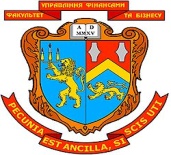 СИЛАБУСкурсу  «ПРАВОВІ ФОРМИ ПРОТИДІЇ ФІНАНСОВИМ ПРАВОПОРУШЕННЯМ»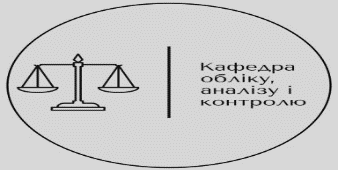 Галузь знань           07 Управління та адмініструванняСпеціальність         071 «Облік і оподаткування»Освітньо-професійна програма «Облік, аналіз та фінансові розслідування»СИЛАБУСкурсу  «ПРАВОВІ ФОРМИ ПРОТИДІЇ ФІНАНСОВИМ ПРАВОПОРУШЕННЯМ»Галузь знань           07 Управління та адмініструванняСпеціальність         071 «Облік і оподаткування»Освітньо-професійна програма «Облік, аналіз та фінансові розслідування»СИЛАБУСкурсу  «ПРАВОВІ ФОРМИ ПРОТИДІЇ ФІНАНСОВИМ ПРАВОПОРУШЕННЯМ»Галузь знань           07 Управління та адмініструванняСпеціальність         071 «Облік і оподаткування»Освітньо-професійна програма «Облік, аналіз та фінансові розслідування»СИЛАБУСкурсу  «ПРАВОВІ ФОРМИ ПРОТИДІЇ ФІНАНСОВИМ ПРАВОПОРУШЕННЯМ»Галузь знань           07 Управління та адмініструванняСпеціальність         071 «Облік і оподаткування»Освітньо-професійна програма «Облік, аналіз та фінансові розслідування»СИЛАБУСкурсу  «ПРАВОВІ ФОРМИ ПРОТИДІЇ ФІНАНСОВИМ ПРАВОПОРУШЕННЯМ»Галузь знань           07 Управління та адмініструванняСпеціальність         071 «Облік і оподаткування»Освітньо-професійна програма «Облік, аналіз та фінансові розслідування»СИЛАБУСкурсу  «ПРАВОВІ ФОРМИ ПРОТИДІЇ ФІНАНСОВИМ ПРАВОПОРУШЕННЯМ»Галузь знань           07 Управління та адмініструванняСпеціальність         071 «Облік і оподаткування»Освітньо-професійна програма «Облік, аналіз та фінансові розслідування»Факультет/кафедра, за якоюзакріплена дисциплінаФакультет/кафедра, за якоюзакріплена дисциплінаФакультет/кафедра, за якоюзакріплена дисциплінаФакультет/кафедра, за якоюзакріплена дисциплінаФакультет управління фінансами та бізнесу/кафедра обліку, аналізу і контролюФакультет управління фінансами та бізнесу/кафедра обліку, аналізу і контролюФакультет управління фінансами та бізнесу/кафедра обліку, аналізу і контролюФакультет управління фінансами та бізнесу/кафедра обліку, аналізу і контролюСтупінь вищої освітиСтупінь вищої освітиСтупінь вищої освітиСтупінь вищої освітибакалаврбакалаврбакалаврбакалаврСтатус дисципліниСтатус дисципліниСтатус дисципліниСтатус дисципліни  Навчальна дисципліна нормативного  компонента фахового переліку  Навчальна дисципліна нормативного  компонента фахового переліку  Навчальна дисципліна нормативного  компонента фахового переліку  Навчальна дисципліна нормативного  компонента фахового перелікуСеместрСеместрСеместрСеместрсьомийсьомийсьомийсьомийФорма навчанняФорма навчанняФорма навчанняФорма навчанняДеннаДеннаДеннаДеннаОбсяг дисципліни, кредити ЄКТС/загальна кількість годинОбсяг дисципліни, кредити ЄКТС/загальна кількість годинОбсяг дисципліни, кредити ЄКТС/загальна кількість годинОбсяг дисципліни, кредити ЄКТС/загальна кількість годин4 кредити / 120 годин4 кредити / 120 годин4 кредити / 120 годин4 кредити / 120 годинВикладачі дисципліниВикладачі дисципліниВикладачі дисципліниВикладачі дисципліниШевців Любов Юліанівнак.е.н., доцент кафедри обліку, аналізу і контролюШевців Любов Юліанівнак.е.н., доцент кафедри обліку, аналізу і контролюШевців Любов Юліанівнак.е.н., доцент кафедри обліку, аналізу і контролюШевців Любов Юліанівнак.е.н., доцент кафедри обліку, аналізу і контролюКонтактна інформація про викладачаКонтактна інформація про викладачаКонтактна інформація про викладачаКонтактна інформація про викладачаПрофайл викладача курсу: https://financial.lnu.edu.ua/employee/shevtsiv-lyubov-yulianivna. Електронна пошта:    lyubov.shevtsiv@lnu.edu.uaТелефон: (032) 2356450Профайл викладача курсу: https://financial.lnu.edu.ua/employee/shevtsiv-lyubov-yulianivna. Електронна пошта:    lyubov.shevtsiv@lnu.edu.uaТелефон: (032) 2356450Профайл викладача курсу: https://financial.lnu.edu.ua/employee/shevtsiv-lyubov-yulianivna. Електронна пошта:    lyubov.shevtsiv@lnu.edu.uaТелефон: (032) 2356450Профайл викладача курсу: https://financial.lnu.edu.ua/employee/shevtsiv-lyubov-yulianivna. Електронна пошта:    lyubov.shevtsiv@lnu.edu.uaТелефон: (032) 2356450Консультації з питань вивчення  дисципліниКонсультації з питань вивчення  дисципліниКонсультації з питань вивчення  дисципліниКонсультації з питань вивчення  дисципліниВівторок: 13.00-14.00 год.(вул. Коперника 3, ауд.504Індивідуальні в Microsoft Teams (за необхідності)Вівторок: 13.00-14.00 год.(вул. Коперника 3, ауд.504Індивідуальні в Microsoft Teams (за необхідності)Вівторок: 13.00-14.00 год.(вул. Коперника 3, ауд.504Індивідуальні в Microsoft Teams (за необхідності)Вівторок: 13.00-14.00 год.(вул. Коперника 3, ауд.504Індивідуальні в Microsoft Teams (за необхідності)Мова викладанняМова викладанняМова викладанняМова викладанняУкраїнськаУкраїнськаУкраїнськаУкраїнськаСторінка курсуСторінка курсуСторінка курсуСторінка курсуhttps://financial.lnu.edu.ua/course/pravovi-formy-protydii-finansovym-pravoporushenniamhttps://financial.lnu.edu.ua/course/pravovi-formy-protydii-finansovym-pravoporushenniamhttps://financial.lnu.edu.ua/course/pravovi-formy-protydii-finansovym-pravoporushenniamhttps://financial.lnu.edu.ua/course/pravovi-formy-protydii-finansovym-pravoporushenniam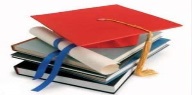 ІНФОРМАЦІЯ ПРО ДИСЦИПЛІНУІНФОРМАЦІЯ ПРО ДИСЦИПЛІНУІНФОРМАЦІЯ ПРО ДИСЦИПЛІНУІНФОРМАЦІЯ ПРО ДИСЦИПЛІНУІНФОРМАЦІЯ ПРО ДИСЦИПЛІНУІНФОРМАЦІЯ ПРО ДИСЦИПЛІНУКоротка анотація дисципліниКоротка анотація дисципліниКоротка анотація дисципліниКоротка анотація дисципліниМета дисципліниМета дисципліниМета дисципліниМета дисципліниПредмет вивчення дисципліни: суспільні відносини, що виникають під час правової протидії правопорушенням у фінансовій сфері. Метою вивчення дисципліни є  формування теоретичних знань і практичних навиків аналізу діяльності у сфері протидії фінансовим правопорушенням, застосування правових норм, що передбачають санкції за правопорушення, злочини у сфері економіки, оцінка сучасних правових механізмів відповідальності за фінансові правопорушення.             Завдання вивчення дисципліни: набути знань норм діючого законодавства, встановлених правил і стандартів протиправних дій фінансових правопорушень;дослідити шкідливі наслідки, завдані протиправними діями, відновлення порушених прав та відшкодування збитків, завданих в результаті їх скоєння;вивчення засобів і заходів протидії правопорушенням у фінансовій, податковій сфері, господарській діяльності.Предмет вивчення дисципліни: суспільні відносини, що виникають під час правової протидії правопорушенням у фінансовій сфері. Метою вивчення дисципліни є  формування теоретичних знань і практичних навиків аналізу діяльності у сфері протидії фінансовим правопорушенням, застосування правових норм, що передбачають санкції за правопорушення, злочини у сфері економіки, оцінка сучасних правових механізмів відповідальності за фінансові правопорушення.             Завдання вивчення дисципліни: набути знань норм діючого законодавства, встановлених правил і стандартів протиправних дій фінансових правопорушень;дослідити шкідливі наслідки, завдані протиправними діями, відновлення порушених прав та відшкодування збитків, завданих в результаті їх скоєння;вивчення засобів і заходів протидії правопорушенням у фінансовій, податковій сфері, господарській діяльності.Предмет вивчення дисципліни: суспільні відносини, що виникають під час правової протидії правопорушенням у фінансовій сфері. Метою вивчення дисципліни є  формування теоретичних знань і практичних навиків аналізу діяльності у сфері протидії фінансовим правопорушенням, застосування правових норм, що передбачають санкції за правопорушення, злочини у сфері економіки, оцінка сучасних правових механізмів відповідальності за фінансові правопорушення.             Завдання вивчення дисципліни: набути знань норм діючого законодавства, встановлених правил і стандартів протиправних дій фінансових правопорушень;дослідити шкідливі наслідки, завдані протиправними діями, відновлення порушених прав та відшкодування збитків, завданих в результаті їх скоєння;вивчення засобів і заходів протидії правопорушенням у фінансовій, податковій сфері, господарській діяльності.Предмет вивчення дисципліни: суспільні відносини, що виникають під час правової протидії правопорушенням у фінансовій сфері. Метою вивчення дисципліни є  формування теоретичних знань і практичних навиків аналізу діяльності у сфері протидії фінансовим правопорушенням, застосування правових норм, що передбачають санкції за правопорушення, злочини у сфері економіки, оцінка сучасних правових механізмів відповідальності за фінансові правопорушення.             Завдання вивчення дисципліни: набути знань норм діючого законодавства, встановлених правил і стандартів протиправних дій фінансових правопорушень;дослідити шкідливі наслідки, завдані протиправними діями, відновлення порушених прав та відшкодування збитків, завданих в результаті їх скоєння;вивчення засобів і заходів протидії правопорушенням у фінансовій, податковій сфері, господарській діяльності.Предмет вивчення дисципліни: суспільні відносини, що виникають під час правової протидії правопорушенням у фінансовій сфері. Метою вивчення дисципліни є  формування теоретичних знань і практичних навиків аналізу діяльності у сфері протидії фінансовим правопорушенням, застосування правових норм, що передбачають санкції за правопорушення, злочини у сфері економіки, оцінка сучасних правових механізмів відповідальності за фінансові правопорушення.             Завдання вивчення дисципліни: набути знань норм діючого законодавства, встановлених правил і стандартів протиправних дій фінансових правопорушень;дослідити шкідливі наслідки, завдані протиправними діями, відновлення порушених прав та відшкодування збитків, завданих в результаті їх скоєння;вивчення засобів і заходів протидії правопорушенням у фінансовій, податковій сфері, господарській діяльності.Предмет вивчення дисципліни: суспільні відносини, що виникають під час правової протидії правопорушенням у фінансовій сфері. Метою вивчення дисципліни є  формування теоретичних знань і практичних навиків аналізу діяльності у сфері протидії фінансовим правопорушенням, застосування правових норм, що передбачають санкції за правопорушення, злочини у сфері економіки, оцінка сучасних правових механізмів відповідальності за фінансові правопорушення.             Завдання вивчення дисципліни: набути знань норм діючого законодавства, встановлених правил і стандартів протиправних дій фінансових правопорушень;дослідити шкідливі наслідки, завдані протиправними діями, відновлення порушених прав та відшкодування збитків, завданих в результаті їх скоєння;вивчення засобів і заходів протидії правопорушенням у фінансовій, податковій сфері, господарській діяльності.Література для вивчення дисципліниЛітература для вивчення дисципліниЛітература для вивчення дисципліниЛітература для вивчення дисципліниБюджетний кодекс України: Закон України від 8.07.2010р.№ 2456-VІ. Відомості Верховної Ради України. 2010. № 50–51. (редакція від 01.01.2021р)// https://zakon.rada.gov.ua/laws/show/2456-17#TextПодатковий кодекс України від 2.12.2010 р.№ 2755-VI із змінами і доповненнями// https://zakon.rada.gov.ua/laws/show/2755-17#TextЦивільний кодекс України від 16.01.2003р. № 435-IV. Відомості Верховної Ради України. 2003. № 40–44// https://zakon.rada.gov.ua/laws/show/435-15#TextКримінальний Процесуальний кодекс України від 13.04.2012р.№4651-VI. // Офіційний вісник України. 2012. № 37// https://zakon.rada.gov.ua/laws/show/4651-17#TextМитний кодекс України від 13.03.2012 р. // Офіційний вісник України.2012.№ 32. – с.9// https://zakon.rada.gov.ua/laws/show/4495-17#TextКодекс України про адміністративні правопорушення від 07.12.1984 р. // Відомості Верховної Ради України. – 1984. – № 51.- Ст.1122.// https://zakon.rada.gov.ua/laws/show/80731-10#TextЗакон України «Про основні засади здійснення державного фінансового контролю» у ред. від 16.10.2012 р. // Відомості Верховної Ради України. – 1993. – № 13.// https://zakon.rada.gov.ua/laws/show/2939-12#TextЗакон України «Про центральні органи виконавчої влади» від 17.03.2011 р. // Офіційний вісник України. –- 2011. - № 27. - Ст. 20. // https://zakon.rada.gov.ua/laws/show/3166-17#TextЗакон України «Про Кабінет Міністрів України» від 07.10.2010 р. // Відомості Верховної Ради України. –- 2014, № 13, ст.222.// https://zakon.rada.gov.ua/laws/show/794-18#TextЗакон України «Про валюту і валютні операції» від 21.06.2018 № 2473-VIII. Відомості Верховної Ради (ВВР), 2018, № 30, ст.239// https://zakon.rada.gov.ua/laws/show/2473-19#TextЗакон України «Про запобігання та протидію легалізації (відмиванню) доходів, одержаних злочинним шляхом, фінансуванню тероризму та фінансуванню розповсюдження зброї масового знищення»   від 06.12.2019р. №361-IX // Відомості Верховної Ради України (ВВР), 2020, № 25, ст.171.// https://zakon.rada.gov.ua/laws/show/361-20#TextЗакон України «Про основні засади державного нагляду (контролю) у сфері господарської діяльності» від 05.04.2007 р. // Відомості Верховної Ради України. – 2007. - № 29. - Ст.389.// https://zakon.rada.gov.ua/laws/show/877-16#TextЗакон України «Про фінансові послуги та державне регулювання ринків фінансових послуг» від 12.07.2001 р. // Відомості Верховної Ради України. – 2002. - №1. - Ст.1.// https://zakon.rada.gov.ua/laws/show/2664-14#Text Закон України «Про банки і банківську діяльність» від 07.12.2000 р. // Відомості Верховної Ради України. – 2001. – № 5. – Ст. 30.// https://zakon.rada.gov.ua/laws/show/2121-14#TextЗакон України «Про Національний банк України» від 20.05.1999 р. // Відомості Верховної Ради України. – № 29. – Ст. 238// https://zakon.rada.gov.ua/laws/show/679-14#TextЗакон України «Про Бюро економічної безпеки України» від 28.01.2021 № 1150-IX//Відомості Верховної Ради (ВВР), 2021, № 23, ст.197//https://zakon.rada.gov.ua/laws/show/1150-20#TextЗакон України «Про Рахункову палату» від 02.07.2015,№576-VIII//Відомості Верховної Ради (ВВР), 2015, № 36, ст.360// https://zakon.rada.gov.ua/laws/show/576-19#TextЗакон України «Про Національну поліцію» від 02.07.2015 № 580-VIII// https://zakon.rada.gov.ua/laws/show/580-19#TextЗакон України «Про виконання рішень та застосування практики Європейського суду з прав людини» від 23.02.2006 № 3477-IV/ Відомості Верховної Ради України (ВВР), 2006, № 30, ст.260// https://zakon.rada.gov.ua/laws/show/3477-15#TextУказ Президента України «Про Положення про Державну казначейську службу України» від 13.04.2011 № 460/2011 //https://zakon.rada.gov.ua/laws/show/460/2011#TextПостанова КМУ «Про затвердження положень про Державну податкову службу України та Державну митну службу України» від 6 березня 2019 р. № 227. – Київ, 2019// https://zakon.rada.gov.ua/laws/show/227-2019-%D0%BF#TextПКМУ «Про затвердження Положення про Міністерство фінансів України від 20 серпня 2014 р. № 375 // https://zakon.rada.gov.ua/laws/show/375-2014-%D0%BF#TextПКМУ «Деякі питання здійснення внутрішнього аудиту та утворення підрозділів внутрішнього аудиту» від 28.09.2011р.№1001 // https://zakon.rada.gov.ua/laws/show/1001-2011-%D0%BF#TextФінансове право: підручник / М. П. Кучерявенко, Д. О. Білінський, О. О. Дмитрик та ін.; за ред. д-ра юрид. наук, проф. М. П. Кучерявенка. Х.: Право, 2013. 400 с. // https://pravo-izdat.com.ua/image/data/Files/169/1-28.pdfФінансове право: підручник / за заг. ред. О. М. Бандурки та О. П. Гетманець ; Ю. М. Жорнокуй, О. В. Кашкарьова, Т. В. Колесник та інші. – Х. : Екограф, 2015 – 500 с.// http://dspace.univd.edu.ua/xmlui/handle/123456789/327Інтернет ресурси:http://www.nbuv.gov.ua/ Національна бібліотека України ім. В.І.Вернадськогоhttp://www.nbuv.gov.ua/portal/libukr.htmlБібліотеки та науково-інформаційні центри України.http://www.lsl.lviv.ua/index.php/uk/golovna2Львівська бібліотека України ім. В. Стефаника.http://uk.wikipedia.org– вільна енциклопедія.www.minfin.gov.ua  Міністерства фінансів України.http://web/worldbank/org Світового банкуБюджетний кодекс України: Закон України від 8.07.2010р.№ 2456-VІ. Відомості Верховної Ради України. 2010. № 50–51. (редакція від 01.01.2021р)// https://zakon.rada.gov.ua/laws/show/2456-17#TextПодатковий кодекс України від 2.12.2010 р.№ 2755-VI із змінами і доповненнями// https://zakon.rada.gov.ua/laws/show/2755-17#TextЦивільний кодекс України від 16.01.2003р. № 435-IV. Відомості Верховної Ради України. 2003. № 40–44// https://zakon.rada.gov.ua/laws/show/435-15#TextКримінальний Процесуальний кодекс України від 13.04.2012р.№4651-VI. // Офіційний вісник України. 2012. № 37// https://zakon.rada.gov.ua/laws/show/4651-17#TextМитний кодекс України від 13.03.2012 р. // Офіційний вісник України.2012.№ 32. – с.9// https://zakon.rada.gov.ua/laws/show/4495-17#TextКодекс України про адміністративні правопорушення від 07.12.1984 р. // Відомості Верховної Ради України. – 1984. – № 51.- Ст.1122.// https://zakon.rada.gov.ua/laws/show/80731-10#TextЗакон України «Про основні засади здійснення державного фінансового контролю» у ред. від 16.10.2012 р. // Відомості Верховної Ради України. – 1993. – № 13.// https://zakon.rada.gov.ua/laws/show/2939-12#TextЗакон України «Про центральні органи виконавчої влади» від 17.03.2011 р. // Офіційний вісник України. –- 2011. - № 27. - Ст. 20. // https://zakon.rada.gov.ua/laws/show/3166-17#TextЗакон України «Про Кабінет Міністрів України» від 07.10.2010 р. // Відомості Верховної Ради України. –- 2014, № 13, ст.222.// https://zakon.rada.gov.ua/laws/show/794-18#TextЗакон України «Про валюту і валютні операції» від 21.06.2018 № 2473-VIII. Відомості Верховної Ради (ВВР), 2018, № 30, ст.239// https://zakon.rada.gov.ua/laws/show/2473-19#TextЗакон України «Про запобігання та протидію легалізації (відмиванню) доходів, одержаних злочинним шляхом, фінансуванню тероризму та фінансуванню розповсюдження зброї масового знищення»   від 06.12.2019р. №361-IX // Відомості Верховної Ради України (ВВР), 2020, № 25, ст.171.// https://zakon.rada.gov.ua/laws/show/361-20#TextЗакон України «Про основні засади державного нагляду (контролю) у сфері господарської діяльності» від 05.04.2007 р. // Відомості Верховної Ради України. – 2007. - № 29. - Ст.389.// https://zakon.rada.gov.ua/laws/show/877-16#TextЗакон України «Про фінансові послуги та державне регулювання ринків фінансових послуг» від 12.07.2001 р. // Відомості Верховної Ради України. – 2002. - №1. - Ст.1.// https://zakon.rada.gov.ua/laws/show/2664-14#Text Закон України «Про банки і банківську діяльність» від 07.12.2000 р. // Відомості Верховної Ради України. – 2001. – № 5. – Ст. 30.// https://zakon.rada.gov.ua/laws/show/2121-14#TextЗакон України «Про Національний банк України» від 20.05.1999 р. // Відомості Верховної Ради України. – № 29. – Ст. 238// https://zakon.rada.gov.ua/laws/show/679-14#TextЗакон України «Про Бюро економічної безпеки України» від 28.01.2021 № 1150-IX//Відомості Верховної Ради (ВВР), 2021, № 23, ст.197//https://zakon.rada.gov.ua/laws/show/1150-20#TextЗакон України «Про Рахункову палату» від 02.07.2015,№576-VIII//Відомості Верховної Ради (ВВР), 2015, № 36, ст.360// https://zakon.rada.gov.ua/laws/show/576-19#TextЗакон України «Про Національну поліцію» від 02.07.2015 № 580-VIII// https://zakon.rada.gov.ua/laws/show/580-19#TextЗакон України «Про виконання рішень та застосування практики Європейського суду з прав людини» від 23.02.2006 № 3477-IV/ Відомості Верховної Ради України (ВВР), 2006, № 30, ст.260// https://zakon.rada.gov.ua/laws/show/3477-15#TextУказ Президента України «Про Положення про Державну казначейську службу України» від 13.04.2011 № 460/2011 //https://zakon.rada.gov.ua/laws/show/460/2011#TextПостанова КМУ «Про затвердження положень про Державну податкову службу України та Державну митну службу України» від 6 березня 2019 р. № 227. – Київ, 2019// https://zakon.rada.gov.ua/laws/show/227-2019-%D0%BF#TextПКМУ «Про затвердження Положення про Міністерство фінансів України від 20 серпня 2014 р. № 375 // https://zakon.rada.gov.ua/laws/show/375-2014-%D0%BF#TextПКМУ «Деякі питання здійснення внутрішнього аудиту та утворення підрозділів внутрішнього аудиту» від 28.09.2011р.№1001 // https://zakon.rada.gov.ua/laws/show/1001-2011-%D0%BF#TextФінансове право: підручник / М. П. Кучерявенко, Д. О. Білінський, О. О. Дмитрик та ін.; за ред. д-ра юрид. наук, проф. М. П. Кучерявенка. Х.: Право, 2013. 400 с. // https://pravo-izdat.com.ua/image/data/Files/169/1-28.pdfФінансове право: підручник / за заг. ред. О. М. Бандурки та О. П. Гетманець ; Ю. М. Жорнокуй, О. В. Кашкарьова, Т. В. Колесник та інші. – Х. : Екограф, 2015 – 500 с.// http://dspace.univd.edu.ua/xmlui/handle/123456789/327Інтернет ресурси:http://www.nbuv.gov.ua/ Національна бібліотека України ім. В.І.Вернадськогоhttp://www.nbuv.gov.ua/portal/libukr.htmlБібліотеки та науково-інформаційні центри України.http://www.lsl.lviv.ua/index.php/uk/golovna2Львівська бібліотека України ім. В. Стефаника.http://uk.wikipedia.org– вільна енциклопедія.www.minfin.gov.ua  Міністерства фінансів України.http://web/worldbank/org Світового банкуБюджетний кодекс України: Закон України від 8.07.2010р.№ 2456-VІ. Відомості Верховної Ради України. 2010. № 50–51. (редакція від 01.01.2021р)// https://zakon.rada.gov.ua/laws/show/2456-17#TextПодатковий кодекс України від 2.12.2010 р.№ 2755-VI із змінами і доповненнями// https://zakon.rada.gov.ua/laws/show/2755-17#TextЦивільний кодекс України від 16.01.2003р. № 435-IV. Відомості Верховної Ради України. 2003. № 40–44// https://zakon.rada.gov.ua/laws/show/435-15#TextКримінальний Процесуальний кодекс України від 13.04.2012р.№4651-VI. // Офіційний вісник України. 2012. № 37// https://zakon.rada.gov.ua/laws/show/4651-17#TextМитний кодекс України від 13.03.2012 р. // Офіційний вісник України.2012.№ 32. – с.9// https://zakon.rada.gov.ua/laws/show/4495-17#TextКодекс України про адміністративні правопорушення від 07.12.1984 р. // Відомості Верховної Ради України. – 1984. – № 51.- Ст.1122.// https://zakon.rada.gov.ua/laws/show/80731-10#TextЗакон України «Про основні засади здійснення державного фінансового контролю» у ред. від 16.10.2012 р. // Відомості Верховної Ради України. – 1993. – № 13.// https://zakon.rada.gov.ua/laws/show/2939-12#TextЗакон України «Про центральні органи виконавчої влади» від 17.03.2011 р. // Офіційний вісник України. –- 2011. - № 27. - Ст. 20. // https://zakon.rada.gov.ua/laws/show/3166-17#TextЗакон України «Про Кабінет Міністрів України» від 07.10.2010 р. // Відомості Верховної Ради України. –- 2014, № 13, ст.222.// https://zakon.rada.gov.ua/laws/show/794-18#TextЗакон України «Про валюту і валютні операції» від 21.06.2018 № 2473-VIII. Відомості Верховної Ради (ВВР), 2018, № 30, ст.239// https://zakon.rada.gov.ua/laws/show/2473-19#TextЗакон України «Про запобігання та протидію легалізації (відмиванню) доходів, одержаних злочинним шляхом, фінансуванню тероризму та фінансуванню розповсюдження зброї масового знищення»   від 06.12.2019р. №361-IX // Відомості Верховної Ради України (ВВР), 2020, № 25, ст.171.// https://zakon.rada.gov.ua/laws/show/361-20#TextЗакон України «Про основні засади державного нагляду (контролю) у сфері господарської діяльності» від 05.04.2007 р. // Відомості Верховної Ради України. – 2007. - № 29. - Ст.389.// https://zakon.rada.gov.ua/laws/show/877-16#TextЗакон України «Про фінансові послуги та державне регулювання ринків фінансових послуг» від 12.07.2001 р. // Відомості Верховної Ради України. – 2002. - №1. - Ст.1.// https://zakon.rada.gov.ua/laws/show/2664-14#Text Закон України «Про банки і банківську діяльність» від 07.12.2000 р. // Відомості Верховної Ради України. – 2001. – № 5. – Ст. 30.// https://zakon.rada.gov.ua/laws/show/2121-14#TextЗакон України «Про Національний банк України» від 20.05.1999 р. // Відомості Верховної Ради України. – № 29. – Ст. 238// https://zakon.rada.gov.ua/laws/show/679-14#TextЗакон України «Про Бюро економічної безпеки України» від 28.01.2021 № 1150-IX//Відомості Верховної Ради (ВВР), 2021, № 23, ст.197//https://zakon.rada.gov.ua/laws/show/1150-20#TextЗакон України «Про Рахункову палату» від 02.07.2015,№576-VIII//Відомості Верховної Ради (ВВР), 2015, № 36, ст.360// https://zakon.rada.gov.ua/laws/show/576-19#TextЗакон України «Про Національну поліцію» від 02.07.2015 № 580-VIII// https://zakon.rada.gov.ua/laws/show/580-19#TextЗакон України «Про виконання рішень та застосування практики Європейського суду з прав людини» від 23.02.2006 № 3477-IV/ Відомості Верховної Ради України (ВВР), 2006, № 30, ст.260// https://zakon.rada.gov.ua/laws/show/3477-15#TextУказ Президента України «Про Положення про Державну казначейську службу України» від 13.04.2011 № 460/2011 //https://zakon.rada.gov.ua/laws/show/460/2011#TextПостанова КМУ «Про затвердження положень про Державну податкову службу України та Державну митну службу України» від 6 березня 2019 р. № 227. – Київ, 2019// https://zakon.rada.gov.ua/laws/show/227-2019-%D0%BF#TextПКМУ «Про затвердження Положення про Міністерство фінансів України від 20 серпня 2014 р. № 375 // https://zakon.rada.gov.ua/laws/show/375-2014-%D0%BF#TextПКМУ «Деякі питання здійснення внутрішнього аудиту та утворення підрозділів внутрішнього аудиту» від 28.09.2011р.№1001 // https://zakon.rada.gov.ua/laws/show/1001-2011-%D0%BF#TextФінансове право: підручник / М. П. Кучерявенко, Д. О. Білінський, О. О. Дмитрик та ін.; за ред. д-ра юрид. наук, проф. М. П. Кучерявенка. Х.: Право, 2013. 400 с. // https://pravo-izdat.com.ua/image/data/Files/169/1-28.pdfФінансове право: підручник / за заг. ред. О. М. Бандурки та О. П. Гетманець ; Ю. М. Жорнокуй, О. В. Кашкарьова, Т. В. Колесник та інші. – Х. : Екограф, 2015 – 500 с.// http://dspace.univd.edu.ua/xmlui/handle/123456789/327Інтернет ресурси:http://www.nbuv.gov.ua/ Національна бібліотека України ім. В.І.Вернадськогоhttp://www.nbuv.gov.ua/portal/libukr.htmlБібліотеки та науково-інформаційні центри України.http://www.lsl.lviv.ua/index.php/uk/golovna2Львівська бібліотека України ім. В. Стефаника.http://uk.wikipedia.org– вільна енциклопедія.www.minfin.gov.ua  Міністерства фінансів України.http://web/worldbank/org Світового банкуБюджетний кодекс України: Закон України від 8.07.2010р.№ 2456-VІ. Відомості Верховної Ради України. 2010. № 50–51. (редакція від 01.01.2021р)// https://zakon.rada.gov.ua/laws/show/2456-17#TextПодатковий кодекс України від 2.12.2010 р.№ 2755-VI із змінами і доповненнями// https://zakon.rada.gov.ua/laws/show/2755-17#TextЦивільний кодекс України від 16.01.2003р. № 435-IV. Відомості Верховної Ради України. 2003. № 40–44// https://zakon.rada.gov.ua/laws/show/435-15#TextКримінальний Процесуальний кодекс України від 13.04.2012р.№4651-VI. // Офіційний вісник України. 2012. № 37// https://zakon.rada.gov.ua/laws/show/4651-17#TextМитний кодекс України від 13.03.2012 р. // Офіційний вісник України.2012.№ 32. – с.9// https://zakon.rada.gov.ua/laws/show/4495-17#TextКодекс України про адміністративні правопорушення від 07.12.1984 р. // Відомості Верховної Ради України. – 1984. – № 51.- Ст.1122.// https://zakon.rada.gov.ua/laws/show/80731-10#TextЗакон України «Про основні засади здійснення державного фінансового контролю» у ред. від 16.10.2012 р. // Відомості Верховної Ради України. – 1993. – № 13.// https://zakon.rada.gov.ua/laws/show/2939-12#TextЗакон України «Про центральні органи виконавчої влади» від 17.03.2011 р. // Офіційний вісник України. –- 2011. - № 27. - Ст. 20. // https://zakon.rada.gov.ua/laws/show/3166-17#TextЗакон України «Про Кабінет Міністрів України» від 07.10.2010 р. // Відомості Верховної Ради України. –- 2014, № 13, ст.222.// https://zakon.rada.gov.ua/laws/show/794-18#TextЗакон України «Про валюту і валютні операції» від 21.06.2018 № 2473-VIII. Відомості Верховної Ради (ВВР), 2018, № 30, ст.239// https://zakon.rada.gov.ua/laws/show/2473-19#TextЗакон України «Про запобігання та протидію легалізації (відмиванню) доходів, одержаних злочинним шляхом, фінансуванню тероризму та фінансуванню розповсюдження зброї масового знищення»   від 06.12.2019р. №361-IX // Відомості Верховної Ради України (ВВР), 2020, № 25, ст.171.// https://zakon.rada.gov.ua/laws/show/361-20#TextЗакон України «Про основні засади державного нагляду (контролю) у сфері господарської діяльності» від 05.04.2007 р. // Відомості Верховної Ради України. – 2007. - № 29. - Ст.389.// https://zakon.rada.gov.ua/laws/show/877-16#TextЗакон України «Про фінансові послуги та державне регулювання ринків фінансових послуг» від 12.07.2001 р. // Відомості Верховної Ради України. – 2002. - №1. - Ст.1.// https://zakon.rada.gov.ua/laws/show/2664-14#Text Закон України «Про банки і банківську діяльність» від 07.12.2000 р. // Відомості Верховної Ради України. – 2001. – № 5. – Ст. 30.// https://zakon.rada.gov.ua/laws/show/2121-14#TextЗакон України «Про Національний банк України» від 20.05.1999 р. // Відомості Верховної Ради України. – № 29. – Ст. 238// https://zakon.rada.gov.ua/laws/show/679-14#TextЗакон України «Про Бюро економічної безпеки України» від 28.01.2021 № 1150-IX//Відомості Верховної Ради (ВВР), 2021, № 23, ст.197//https://zakon.rada.gov.ua/laws/show/1150-20#TextЗакон України «Про Рахункову палату» від 02.07.2015,№576-VIII//Відомості Верховної Ради (ВВР), 2015, № 36, ст.360// https://zakon.rada.gov.ua/laws/show/576-19#TextЗакон України «Про Національну поліцію» від 02.07.2015 № 580-VIII// https://zakon.rada.gov.ua/laws/show/580-19#TextЗакон України «Про виконання рішень та застосування практики Європейського суду з прав людини» від 23.02.2006 № 3477-IV/ Відомості Верховної Ради України (ВВР), 2006, № 30, ст.260// https://zakon.rada.gov.ua/laws/show/3477-15#TextУказ Президента України «Про Положення про Державну казначейську службу України» від 13.04.2011 № 460/2011 //https://zakon.rada.gov.ua/laws/show/460/2011#TextПостанова КМУ «Про затвердження положень про Державну податкову службу України та Державну митну службу України» від 6 березня 2019 р. № 227. – Київ, 2019// https://zakon.rada.gov.ua/laws/show/227-2019-%D0%BF#TextПКМУ «Про затвердження Положення про Міністерство фінансів України від 20 серпня 2014 р. № 375 // https://zakon.rada.gov.ua/laws/show/375-2014-%D0%BF#TextПКМУ «Деякі питання здійснення внутрішнього аудиту та утворення підрозділів внутрішнього аудиту» від 28.09.2011р.№1001 // https://zakon.rada.gov.ua/laws/show/1001-2011-%D0%BF#TextФінансове право: підручник / М. П. Кучерявенко, Д. О. Білінський, О. О. Дмитрик та ін.; за ред. д-ра юрид. наук, проф. М. П. Кучерявенка. Х.: Право, 2013. 400 с. // https://pravo-izdat.com.ua/image/data/Files/169/1-28.pdfФінансове право: підручник / за заг. ред. О. М. Бандурки та О. П. Гетманець ; Ю. М. Жорнокуй, О. В. Кашкарьова, Т. В. Колесник та інші. – Х. : Екограф, 2015 – 500 с.// http://dspace.univd.edu.ua/xmlui/handle/123456789/327Інтернет ресурси:http://www.nbuv.gov.ua/ Національна бібліотека України ім. В.І.Вернадськогоhttp://www.nbuv.gov.ua/portal/libukr.htmlБібліотеки та науково-інформаційні центри України.http://www.lsl.lviv.ua/index.php/uk/golovna2Львівська бібліотека України ім. В. Стефаника.http://uk.wikipedia.org– вільна енциклопедія.www.minfin.gov.ua  Міністерства фінансів України.http://web/worldbank/org Світового банкуБюджетний кодекс України: Закон України від 8.07.2010р.№ 2456-VІ. Відомості Верховної Ради України. 2010. № 50–51. (редакція від 01.01.2021р)// https://zakon.rada.gov.ua/laws/show/2456-17#TextПодатковий кодекс України від 2.12.2010 р.№ 2755-VI із змінами і доповненнями// https://zakon.rada.gov.ua/laws/show/2755-17#TextЦивільний кодекс України від 16.01.2003р. № 435-IV. Відомості Верховної Ради України. 2003. № 40–44// https://zakon.rada.gov.ua/laws/show/435-15#TextКримінальний Процесуальний кодекс України від 13.04.2012р.№4651-VI. // Офіційний вісник України. 2012. № 37// https://zakon.rada.gov.ua/laws/show/4651-17#TextМитний кодекс України від 13.03.2012 р. // Офіційний вісник України.2012.№ 32. – с.9// https://zakon.rada.gov.ua/laws/show/4495-17#TextКодекс України про адміністративні правопорушення від 07.12.1984 р. // Відомості Верховної Ради України. – 1984. – № 51.- Ст.1122.// https://zakon.rada.gov.ua/laws/show/80731-10#TextЗакон України «Про основні засади здійснення державного фінансового контролю» у ред. від 16.10.2012 р. // Відомості Верховної Ради України. – 1993. – № 13.// https://zakon.rada.gov.ua/laws/show/2939-12#TextЗакон України «Про центральні органи виконавчої влади» від 17.03.2011 р. // Офіційний вісник України. –- 2011. - № 27. - Ст. 20. // https://zakon.rada.gov.ua/laws/show/3166-17#TextЗакон України «Про Кабінет Міністрів України» від 07.10.2010 р. // Відомості Верховної Ради України. –- 2014, № 13, ст.222.// https://zakon.rada.gov.ua/laws/show/794-18#TextЗакон України «Про валюту і валютні операції» від 21.06.2018 № 2473-VIII. Відомості Верховної Ради (ВВР), 2018, № 30, ст.239// https://zakon.rada.gov.ua/laws/show/2473-19#TextЗакон України «Про запобігання та протидію легалізації (відмиванню) доходів, одержаних злочинним шляхом, фінансуванню тероризму та фінансуванню розповсюдження зброї масового знищення»   від 06.12.2019р. №361-IX // Відомості Верховної Ради України (ВВР), 2020, № 25, ст.171.// https://zakon.rada.gov.ua/laws/show/361-20#TextЗакон України «Про основні засади державного нагляду (контролю) у сфері господарської діяльності» від 05.04.2007 р. // Відомості Верховної Ради України. – 2007. - № 29. - Ст.389.// https://zakon.rada.gov.ua/laws/show/877-16#TextЗакон України «Про фінансові послуги та державне регулювання ринків фінансових послуг» від 12.07.2001 р. // Відомості Верховної Ради України. – 2002. - №1. - Ст.1.// https://zakon.rada.gov.ua/laws/show/2664-14#Text Закон України «Про банки і банківську діяльність» від 07.12.2000 р. // Відомості Верховної Ради України. – 2001. – № 5. – Ст. 30.// https://zakon.rada.gov.ua/laws/show/2121-14#TextЗакон України «Про Національний банк України» від 20.05.1999 р. // Відомості Верховної Ради України. – № 29. – Ст. 238// https://zakon.rada.gov.ua/laws/show/679-14#TextЗакон України «Про Бюро економічної безпеки України» від 28.01.2021 № 1150-IX//Відомості Верховної Ради (ВВР), 2021, № 23, ст.197//https://zakon.rada.gov.ua/laws/show/1150-20#TextЗакон України «Про Рахункову палату» від 02.07.2015,№576-VIII//Відомості Верховної Ради (ВВР), 2015, № 36, ст.360// https://zakon.rada.gov.ua/laws/show/576-19#TextЗакон України «Про Національну поліцію» від 02.07.2015 № 580-VIII// https://zakon.rada.gov.ua/laws/show/580-19#TextЗакон України «Про виконання рішень та застосування практики Європейського суду з прав людини» від 23.02.2006 № 3477-IV/ Відомості Верховної Ради України (ВВР), 2006, № 30, ст.260// https://zakon.rada.gov.ua/laws/show/3477-15#TextУказ Президента України «Про Положення про Державну казначейську службу України» від 13.04.2011 № 460/2011 //https://zakon.rada.gov.ua/laws/show/460/2011#TextПостанова КМУ «Про затвердження положень про Державну податкову службу України та Державну митну службу України» від 6 березня 2019 р. № 227. – Київ, 2019// https://zakon.rada.gov.ua/laws/show/227-2019-%D0%BF#TextПКМУ «Про затвердження Положення про Міністерство фінансів України від 20 серпня 2014 р. № 375 // https://zakon.rada.gov.ua/laws/show/375-2014-%D0%BF#TextПКМУ «Деякі питання здійснення внутрішнього аудиту та утворення підрозділів внутрішнього аудиту» від 28.09.2011р.№1001 // https://zakon.rada.gov.ua/laws/show/1001-2011-%D0%BF#TextФінансове право: підручник / М. П. Кучерявенко, Д. О. Білінський, О. О. Дмитрик та ін.; за ред. д-ра юрид. наук, проф. М. П. Кучерявенка. Х.: Право, 2013. 400 с. // https://pravo-izdat.com.ua/image/data/Files/169/1-28.pdfФінансове право: підручник / за заг. ред. О. М. Бандурки та О. П. Гетманець ; Ю. М. Жорнокуй, О. В. Кашкарьова, Т. В. Колесник та інші. – Х. : Екограф, 2015 – 500 с.// http://dspace.univd.edu.ua/xmlui/handle/123456789/327Інтернет ресурси:http://www.nbuv.gov.ua/ Національна бібліотека України ім. В.І.Вернадськогоhttp://www.nbuv.gov.ua/portal/libukr.htmlБібліотеки та науково-інформаційні центри України.http://www.lsl.lviv.ua/index.php/uk/golovna2Львівська бібліотека України ім. В. Стефаника.http://uk.wikipedia.org– вільна енциклопедія.www.minfin.gov.ua  Міністерства фінансів України.http://web/worldbank/org Світового банкуБюджетний кодекс України: Закон України від 8.07.2010р.№ 2456-VІ. Відомості Верховної Ради України. 2010. № 50–51. (редакція від 01.01.2021р)// https://zakon.rada.gov.ua/laws/show/2456-17#TextПодатковий кодекс України від 2.12.2010 р.№ 2755-VI із змінами і доповненнями// https://zakon.rada.gov.ua/laws/show/2755-17#TextЦивільний кодекс України від 16.01.2003р. № 435-IV. Відомості Верховної Ради України. 2003. № 40–44// https://zakon.rada.gov.ua/laws/show/435-15#TextКримінальний Процесуальний кодекс України від 13.04.2012р.№4651-VI. // Офіційний вісник України. 2012. № 37// https://zakon.rada.gov.ua/laws/show/4651-17#TextМитний кодекс України від 13.03.2012 р. // Офіційний вісник України.2012.№ 32. – с.9// https://zakon.rada.gov.ua/laws/show/4495-17#TextКодекс України про адміністративні правопорушення від 07.12.1984 р. // Відомості Верховної Ради України. – 1984. – № 51.- Ст.1122.// https://zakon.rada.gov.ua/laws/show/80731-10#TextЗакон України «Про основні засади здійснення державного фінансового контролю» у ред. від 16.10.2012 р. // Відомості Верховної Ради України. – 1993. – № 13.// https://zakon.rada.gov.ua/laws/show/2939-12#TextЗакон України «Про центральні органи виконавчої влади» від 17.03.2011 р. // Офіційний вісник України. –- 2011. - № 27. - Ст. 20. // https://zakon.rada.gov.ua/laws/show/3166-17#TextЗакон України «Про Кабінет Міністрів України» від 07.10.2010 р. // Відомості Верховної Ради України. –- 2014, № 13, ст.222.// https://zakon.rada.gov.ua/laws/show/794-18#TextЗакон України «Про валюту і валютні операції» від 21.06.2018 № 2473-VIII. Відомості Верховної Ради (ВВР), 2018, № 30, ст.239// https://zakon.rada.gov.ua/laws/show/2473-19#TextЗакон України «Про запобігання та протидію легалізації (відмиванню) доходів, одержаних злочинним шляхом, фінансуванню тероризму та фінансуванню розповсюдження зброї масового знищення»   від 06.12.2019р. №361-IX // Відомості Верховної Ради України (ВВР), 2020, № 25, ст.171.// https://zakon.rada.gov.ua/laws/show/361-20#TextЗакон України «Про основні засади державного нагляду (контролю) у сфері господарської діяльності» від 05.04.2007 р. // Відомості Верховної Ради України. – 2007. - № 29. - Ст.389.// https://zakon.rada.gov.ua/laws/show/877-16#TextЗакон України «Про фінансові послуги та державне регулювання ринків фінансових послуг» від 12.07.2001 р. // Відомості Верховної Ради України. – 2002. - №1. - Ст.1.// https://zakon.rada.gov.ua/laws/show/2664-14#Text Закон України «Про банки і банківську діяльність» від 07.12.2000 р. // Відомості Верховної Ради України. – 2001. – № 5. – Ст. 30.// https://zakon.rada.gov.ua/laws/show/2121-14#TextЗакон України «Про Національний банк України» від 20.05.1999 р. // Відомості Верховної Ради України. – № 29. – Ст. 238// https://zakon.rada.gov.ua/laws/show/679-14#TextЗакон України «Про Бюро економічної безпеки України» від 28.01.2021 № 1150-IX//Відомості Верховної Ради (ВВР), 2021, № 23, ст.197//https://zakon.rada.gov.ua/laws/show/1150-20#TextЗакон України «Про Рахункову палату» від 02.07.2015,№576-VIII//Відомості Верховної Ради (ВВР), 2015, № 36, ст.360// https://zakon.rada.gov.ua/laws/show/576-19#TextЗакон України «Про Національну поліцію» від 02.07.2015 № 580-VIII// https://zakon.rada.gov.ua/laws/show/580-19#TextЗакон України «Про виконання рішень та застосування практики Європейського суду з прав людини» від 23.02.2006 № 3477-IV/ Відомості Верховної Ради України (ВВР), 2006, № 30, ст.260// https://zakon.rada.gov.ua/laws/show/3477-15#TextУказ Президента України «Про Положення про Державну казначейську службу України» від 13.04.2011 № 460/2011 //https://zakon.rada.gov.ua/laws/show/460/2011#TextПостанова КМУ «Про затвердження положень про Державну податкову службу України та Державну митну службу України» від 6 березня 2019 р. № 227. – Київ, 2019// https://zakon.rada.gov.ua/laws/show/227-2019-%D0%BF#TextПКМУ «Про затвердження Положення про Міністерство фінансів України від 20 серпня 2014 р. № 375 // https://zakon.rada.gov.ua/laws/show/375-2014-%D0%BF#TextПКМУ «Деякі питання здійснення внутрішнього аудиту та утворення підрозділів внутрішнього аудиту» від 28.09.2011р.№1001 // https://zakon.rada.gov.ua/laws/show/1001-2011-%D0%BF#TextФінансове право: підручник / М. П. Кучерявенко, Д. О. Білінський, О. О. Дмитрик та ін.; за ред. д-ра юрид. наук, проф. М. П. Кучерявенка. Х.: Право, 2013. 400 с. // https://pravo-izdat.com.ua/image/data/Files/169/1-28.pdfФінансове право: підручник / за заг. ред. О. М. Бандурки та О. П. Гетманець ; Ю. М. Жорнокуй, О. В. Кашкарьова, Т. В. Колесник та інші. – Х. : Екограф, 2015 – 500 с.// http://dspace.univd.edu.ua/xmlui/handle/123456789/327Інтернет ресурси:http://www.nbuv.gov.ua/ Національна бібліотека України ім. В.І.Вернадськогоhttp://www.nbuv.gov.ua/portal/libukr.htmlБібліотеки та науково-інформаційні центри України.http://www.lsl.lviv.ua/index.php/uk/golovna2Львівська бібліотека України ім. В. Стефаника.http://uk.wikipedia.org– вільна енциклопедія.www.minfin.gov.ua  Міністерства фінансів України.http://web/worldbank/org Світового банкуОбсяг курсуОбсяг курсуОбсяг курсуОбсяг курсуАудиторні години:     64  з них:лекції                                      32 годин практичні заняття                 32 годин самостійна робота                44 годинАудиторні години:     64  з них:лекції                                      32 годин практичні заняття                 32 годин самостійна робота                44 годинАудиторні години:     64  з них:лекції                                      32 годин практичні заняття                 32 годин самостійна робота                44 годинАудиторні години:     64  з них:лекції                                      32 годин практичні заняття                 32 годин самостійна робота                44 годинАудиторні години:     64  з них:лекції                                      32 годин практичні заняття                 32 годин самостійна робота                44 годинАудиторні години:     64  з них:лекції                                      32 годин практичні заняття                 32 годин самостійна робота                44 годинОчікувані результати навчанняОчікувані результати навчанняОчікувані результати навчанняОчікувані результати навчанняУ результаті вивчення навчальної дисципліни у студента мають бути сформовані такі  компетентності:загальніЗК1. Здатність до професійного (усного та письмового) спілкування діловою українською та іноземною мовами. ЗК2. Здатність працювати в команді та налагоджувати міжособистісні взаємодії з метою ефективного вирішення поставлених завдань.ЗК3. Здатність до аналізу та оцінювання соціально-економічних процесів і явищ у суспільному середовищі та здійсненні професійної діяльності. ЗК4. Здатність дотримання вимог охорони праці та забезпечення безпеки життєдіяльності. ЗК5. Здатність планувати та управляти часом.ЗК6. Здатність приймати обґрунтовані управлінські рішення.ЗК7. Здатність виявляти, ставити та вирішувати проблеми.ЗК8. Здатність до пошуку, оброблення та аналізу інформації з різних джерел.ЗК9. Здатність спілкуватися з нефахівцями своєї галузі.ЗК10. Здатність застосовувати знання у практичних ситуаціях.ЗК11. Здатність використовувати інформаційні і комунікаційні технології для розв’язання конкретних задач та вирішення проблем у професійній галузі. ЗК12. Здатність використання програмних засобів і навички роботи в комп'ютерних мережах. ЗК13. Уміння створювати бази даних і використовувати інтернет-ресурси.ЗК14. Оцінювання і прогнозування політичних, економічних, соціальних подій та явищ.ЗК15. Здатність оцінювати та забезпечувати якість виконуваних робіт.        фахові :ФК7. Читати нормативно-довідкову документацію, бухгалтерську, фінансову та статистичну звітність, бізнес-плани.ФК8. Проводити дослідження змін економічних явищ і процесів на багатокритеріальній основі. Здійснювати оцінку внутрішнього і зовнішнього середовища підприємства з орієнтацією на довгострокову перспективу. Робити обгрунтовані об’єктивні висновки та пропозиції за результатами проведеного аналізу.ФК9. Завершувати аналіз ситуацій розробкою проекту управлінського рішення чи   оформленням аналітичних висновків на запит користувачів відповідно до стандартів аналітичного процесу. Набути навички у виробленні управлінських рішень, спрямованих на посилення позицій підприємства у ринковому середовищі.ФК10. Складати план-графік проведення державного аудиту чи фінансового розслідування. Уміло застосовувати процедури контрольно-перевірочної роботи.ФК11. Грамотно, стисло і зрозуміло скласти акт за наслідками проведеного контролю із поставлених завдань перед бухгалтером, судом чи поліцією. Зробити документально і юридично обґрунтовані висновки за наслідками проведеного контролю з окремих питань фінансово – господарської діяльності підприємства, організації, чи установи.Програмні результати навчанняПРН 1. Вміння використовувати професійно-профільовані знання і практичні навики з фахових дисциплін в обліку, аналізі і аудиті суб’єктів підприємництва та  та  державному секторі економіки.ПРН 2. Вміння класифікувати облікову інформацію, будувати систему бухгалтерського обліку для потреб управління. Організувати формування облікової інформації за стадіями облікового процесу, управляти якістю бухгалтерського обліку, контролювати якість облікової інформації.ПРН 3. Вміння здійснювати підготовку фінансової бухгалтерської звітності. Визначити інформаційні потреби користувачів звітної інформації в управлінні підприємством.ПРН 4. Вміння застосовувати техніки та методики надання облікової інформації для сучасних та потенційних потреб управління підприємством.ПРН 5. Здатність застосовувати методи економічного аналізу як бази прийняття оптимальних управлінських рішень.ПРН 6. Уміння застосовувати знання теоретичних, організаційних та регуляторних засад податкового законодавства, а також навички контрольно-перевірочної роботи контрольних органів з метою прийняття ефективних управлінських рішень.ПРН 10. Вміння надати практичні рекомендації щодо застосування в системі економічної безпеки підприємства методики діагностики економічної надійності зовнішніх контрагентів.ПРН 11. Вміння застосовувати сучасні економіко-математичні методи для фундаментальних та прикладних досліджень у галузі обліку, аналізу, аудиту та оподаткування.ПРН 12. Володіння навиками письмової та усної презентації результатів власної роботи, наукового та практичного матеріалу.ПРН 13. Вміти застосовувати інформаційні та інноваційні технології у професійній та науковій діяльності.Вивчення навчальної дисципліни «Правові форми протидії фінансовим правопорушенням» передбачає досягнення такого кваліфікаційного рівня підготовки бакалаврів, за якого він повинен:а)знати: положення чинного законодавства та інших нормативно-правових актів України, що регулюють протидію фінансових правопорушень;законодавчо–правове забезпечення, що регламентує фінансово-правову відповідальність за вчинення податкових правопорушень, правопорушень у фінансовій сфері, та ін., способи їх протидії;законодавчо-криміналістичну характеристику відповідних видів правопорушень; способи здійснення, протидії правопорушень у бюджетній,  податковій сфері; шахрайства, хабарництва тощо; основні положення методики протидії фінансовим правопорушенням.б) уміти: правильно тлумачити і застосовувати норми Кримінального, Кримінально-процесуального, Податкового, Бюджетного, Митного кодексів щодо фінансових правопорушень;класифікувати фінансові правопорушення, та визначати суть у відповідній сфері;здійснювати аналітичну роботу, розвивати своє юридичне мислення;працювати з документами; виявляти та визначати способи протидії у сфері господарської діяльності;визначати, юридично обґрунтовувати і відстоювати свою позицію; самостійно поповнювати і поглиблювати свої знання.У результаті вивчення навчальної дисципліни у студента мають бути сформовані такі  компетентності:загальніЗК1. Здатність до професійного (усного та письмового) спілкування діловою українською та іноземною мовами. ЗК2. Здатність працювати в команді та налагоджувати міжособистісні взаємодії з метою ефективного вирішення поставлених завдань.ЗК3. Здатність до аналізу та оцінювання соціально-економічних процесів і явищ у суспільному середовищі та здійсненні професійної діяльності. ЗК4. Здатність дотримання вимог охорони праці та забезпечення безпеки життєдіяльності. ЗК5. Здатність планувати та управляти часом.ЗК6. Здатність приймати обґрунтовані управлінські рішення.ЗК7. Здатність виявляти, ставити та вирішувати проблеми.ЗК8. Здатність до пошуку, оброблення та аналізу інформації з різних джерел.ЗК9. Здатність спілкуватися з нефахівцями своєї галузі.ЗК10. Здатність застосовувати знання у практичних ситуаціях.ЗК11. Здатність використовувати інформаційні і комунікаційні технології для розв’язання конкретних задач та вирішення проблем у професійній галузі. ЗК12. Здатність використання програмних засобів і навички роботи в комп'ютерних мережах. ЗК13. Уміння створювати бази даних і використовувати інтернет-ресурси.ЗК14. Оцінювання і прогнозування політичних, економічних, соціальних подій та явищ.ЗК15. Здатність оцінювати та забезпечувати якість виконуваних робіт.        фахові :ФК7. Читати нормативно-довідкову документацію, бухгалтерську, фінансову та статистичну звітність, бізнес-плани.ФК8. Проводити дослідження змін економічних явищ і процесів на багатокритеріальній основі. Здійснювати оцінку внутрішнього і зовнішнього середовища підприємства з орієнтацією на довгострокову перспективу. Робити обгрунтовані об’єктивні висновки та пропозиції за результатами проведеного аналізу.ФК9. Завершувати аналіз ситуацій розробкою проекту управлінського рішення чи   оформленням аналітичних висновків на запит користувачів відповідно до стандартів аналітичного процесу. Набути навички у виробленні управлінських рішень, спрямованих на посилення позицій підприємства у ринковому середовищі.ФК10. Складати план-графік проведення державного аудиту чи фінансового розслідування. Уміло застосовувати процедури контрольно-перевірочної роботи.ФК11. Грамотно, стисло і зрозуміло скласти акт за наслідками проведеного контролю із поставлених завдань перед бухгалтером, судом чи поліцією. Зробити документально і юридично обґрунтовані висновки за наслідками проведеного контролю з окремих питань фінансово – господарської діяльності підприємства, організації, чи установи.Програмні результати навчанняПРН 1. Вміння використовувати професійно-профільовані знання і практичні навики з фахових дисциплін в обліку, аналізі і аудиті суб’єктів підприємництва та  та  державному секторі економіки.ПРН 2. Вміння класифікувати облікову інформацію, будувати систему бухгалтерського обліку для потреб управління. Організувати формування облікової інформації за стадіями облікового процесу, управляти якістю бухгалтерського обліку, контролювати якість облікової інформації.ПРН 3. Вміння здійснювати підготовку фінансової бухгалтерської звітності. Визначити інформаційні потреби користувачів звітної інформації в управлінні підприємством.ПРН 4. Вміння застосовувати техніки та методики надання облікової інформації для сучасних та потенційних потреб управління підприємством.ПРН 5. Здатність застосовувати методи економічного аналізу як бази прийняття оптимальних управлінських рішень.ПРН 6. Уміння застосовувати знання теоретичних, організаційних та регуляторних засад податкового законодавства, а також навички контрольно-перевірочної роботи контрольних органів з метою прийняття ефективних управлінських рішень.ПРН 10. Вміння надати практичні рекомендації щодо застосування в системі економічної безпеки підприємства методики діагностики економічної надійності зовнішніх контрагентів.ПРН 11. Вміння застосовувати сучасні економіко-математичні методи для фундаментальних та прикладних досліджень у галузі обліку, аналізу, аудиту та оподаткування.ПРН 12. Володіння навиками письмової та усної презентації результатів власної роботи, наукового та практичного матеріалу.ПРН 13. Вміти застосовувати інформаційні та інноваційні технології у професійній та науковій діяльності.Вивчення навчальної дисципліни «Правові форми протидії фінансовим правопорушенням» передбачає досягнення такого кваліфікаційного рівня підготовки бакалаврів, за якого він повинен:а)знати: положення чинного законодавства та інших нормативно-правових актів України, що регулюють протидію фінансових правопорушень;законодавчо–правове забезпечення, що регламентує фінансово-правову відповідальність за вчинення податкових правопорушень, правопорушень у фінансовій сфері, та ін., способи їх протидії;законодавчо-криміналістичну характеристику відповідних видів правопорушень; способи здійснення, протидії правопорушень у бюджетній,  податковій сфері; шахрайства, хабарництва тощо; основні положення методики протидії фінансовим правопорушенням.б) уміти: правильно тлумачити і застосовувати норми Кримінального, Кримінально-процесуального, Податкового, Бюджетного, Митного кодексів щодо фінансових правопорушень;класифікувати фінансові правопорушення, та визначати суть у відповідній сфері;здійснювати аналітичну роботу, розвивати своє юридичне мислення;працювати з документами; виявляти та визначати способи протидії у сфері господарської діяльності;визначати, юридично обґрунтовувати і відстоювати свою позицію; самостійно поповнювати і поглиблювати свої знання.У результаті вивчення навчальної дисципліни у студента мають бути сформовані такі  компетентності:загальніЗК1. Здатність до професійного (усного та письмового) спілкування діловою українською та іноземною мовами. ЗК2. Здатність працювати в команді та налагоджувати міжособистісні взаємодії з метою ефективного вирішення поставлених завдань.ЗК3. Здатність до аналізу та оцінювання соціально-економічних процесів і явищ у суспільному середовищі та здійсненні професійної діяльності. ЗК4. Здатність дотримання вимог охорони праці та забезпечення безпеки життєдіяльності. ЗК5. Здатність планувати та управляти часом.ЗК6. Здатність приймати обґрунтовані управлінські рішення.ЗК7. Здатність виявляти, ставити та вирішувати проблеми.ЗК8. Здатність до пошуку, оброблення та аналізу інформації з різних джерел.ЗК9. Здатність спілкуватися з нефахівцями своєї галузі.ЗК10. Здатність застосовувати знання у практичних ситуаціях.ЗК11. Здатність використовувати інформаційні і комунікаційні технології для розв’язання конкретних задач та вирішення проблем у професійній галузі. ЗК12. Здатність використання програмних засобів і навички роботи в комп'ютерних мережах. ЗК13. Уміння створювати бази даних і використовувати інтернет-ресурси.ЗК14. Оцінювання і прогнозування політичних, економічних, соціальних подій та явищ.ЗК15. Здатність оцінювати та забезпечувати якість виконуваних робіт.        фахові :ФК7. Читати нормативно-довідкову документацію, бухгалтерську, фінансову та статистичну звітність, бізнес-плани.ФК8. Проводити дослідження змін економічних явищ і процесів на багатокритеріальній основі. Здійснювати оцінку внутрішнього і зовнішнього середовища підприємства з орієнтацією на довгострокову перспективу. Робити обгрунтовані об’єктивні висновки та пропозиції за результатами проведеного аналізу.ФК9. Завершувати аналіз ситуацій розробкою проекту управлінського рішення чи   оформленням аналітичних висновків на запит користувачів відповідно до стандартів аналітичного процесу. Набути навички у виробленні управлінських рішень, спрямованих на посилення позицій підприємства у ринковому середовищі.ФК10. Складати план-графік проведення державного аудиту чи фінансового розслідування. Уміло застосовувати процедури контрольно-перевірочної роботи.ФК11. Грамотно, стисло і зрозуміло скласти акт за наслідками проведеного контролю із поставлених завдань перед бухгалтером, судом чи поліцією. Зробити документально і юридично обґрунтовані висновки за наслідками проведеного контролю з окремих питань фінансово – господарської діяльності підприємства, організації, чи установи.Програмні результати навчанняПРН 1. Вміння використовувати професійно-профільовані знання і практичні навики з фахових дисциплін в обліку, аналізі і аудиті суб’єктів підприємництва та  та  державному секторі економіки.ПРН 2. Вміння класифікувати облікову інформацію, будувати систему бухгалтерського обліку для потреб управління. Організувати формування облікової інформації за стадіями облікового процесу, управляти якістю бухгалтерського обліку, контролювати якість облікової інформації.ПРН 3. Вміння здійснювати підготовку фінансової бухгалтерської звітності. Визначити інформаційні потреби користувачів звітної інформації в управлінні підприємством.ПРН 4. Вміння застосовувати техніки та методики надання облікової інформації для сучасних та потенційних потреб управління підприємством.ПРН 5. Здатність застосовувати методи економічного аналізу як бази прийняття оптимальних управлінських рішень.ПРН 6. Уміння застосовувати знання теоретичних, організаційних та регуляторних засад податкового законодавства, а також навички контрольно-перевірочної роботи контрольних органів з метою прийняття ефективних управлінських рішень.ПРН 10. Вміння надати практичні рекомендації щодо застосування в системі економічної безпеки підприємства методики діагностики економічної надійності зовнішніх контрагентів.ПРН 11. Вміння застосовувати сучасні економіко-математичні методи для фундаментальних та прикладних досліджень у галузі обліку, аналізу, аудиту та оподаткування.ПРН 12. Володіння навиками письмової та усної презентації результатів власної роботи, наукового та практичного матеріалу.ПРН 13. Вміти застосовувати інформаційні та інноваційні технології у професійній та науковій діяльності.Вивчення навчальної дисципліни «Правові форми протидії фінансовим правопорушенням» передбачає досягнення такого кваліфікаційного рівня підготовки бакалаврів, за якого він повинен:а)знати: положення чинного законодавства та інших нормативно-правових актів України, що регулюють протидію фінансових правопорушень;законодавчо–правове забезпечення, що регламентує фінансово-правову відповідальність за вчинення податкових правопорушень, правопорушень у фінансовій сфері, та ін., способи їх протидії;законодавчо-криміналістичну характеристику відповідних видів правопорушень; способи здійснення, протидії правопорушень у бюджетній,  податковій сфері; шахрайства, хабарництва тощо; основні положення методики протидії фінансовим правопорушенням.б) уміти: правильно тлумачити і застосовувати норми Кримінального, Кримінально-процесуального, Податкового, Бюджетного, Митного кодексів щодо фінансових правопорушень;класифікувати фінансові правопорушення, та визначати суть у відповідній сфері;здійснювати аналітичну роботу, розвивати своє юридичне мислення;працювати з документами; виявляти та визначати способи протидії у сфері господарської діяльності;визначати, юридично обґрунтовувати і відстоювати свою позицію; самостійно поповнювати і поглиблювати свої знання.У результаті вивчення навчальної дисципліни у студента мають бути сформовані такі  компетентності:загальніЗК1. Здатність до професійного (усного та письмового) спілкування діловою українською та іноземною мовами. ЗК2. Здатність працювати в команді та налагоджувати міжособистісні взаємодії з метою ефективного вирішення поставлених завдань.ЗК3. Здатність до аналізу та оцінювання соціально-економічних процесів і явищ у суспільному середовищі та здійсненні професійної діяльності. ЗК4. Здатність дотримання вимог охорони праці та забезпечення безпеки життєдіяльності. ЗК5. Здатність планувати та управляти часом.ЗК6. Здатність приймати обґрунтовані управлінські рішення.ЗК7. Здатність виявляти, ставити та вирішувати проблеми.ЗК8. Здатність до пошуку, оброблення та аналізу інформації з різних джерел.ЗК9. Здатність спілкуватися з нефахівцями своєї галузі.ЗК10. Здатність застосовувати знання у практичних ситуаціях.ЗК11. Здатність використовувати інформаційні і комунікаційні технології для розв’язання конкретних задач та вирішення проблем у професійній галузі. ЗК12. Здатність використання програмних засобів і навички роботи в комп'ютерних мережах. ЗК13. Уміння створювати бази даних і використовувати інтернет-ресурси.ЗК14. Оцінювання і прогнозування політичних, економічних, соціальних подій та явищ.ЗК15. Здатність оцінювати та забезпечувати якість виконуваних робіт.        фахові :ФК7. Читати нормативно-довідкову документацію, бухгалтерську, фінансову та статистичну звітність, бізнес-плани.ФК8. Проводити дослідження змін економічних явищ і процесів на багатокритеріальній основі. Здійснювати оцінку внутрішнього і зовнішнього середовища підприємства з орієнтацією на довгострокову перспективу. Робити обгрунтовані об’єктивні висновки та пропозиції за результатами проведеного аналізу.ФК9. Завершувати аналіз ситуацій розробкою проекту управлінського рішення чи   оформленням аналітичних висновків на запит користувачів відповідно до стандартів аналітичного процесу. Набути навички у виробленні управлінських рішень, спрямованих на посилення позицій підприємства у ринковому середовищі.ФК10. Складати план-графік проведення державного аудиту чи фінансового розслідування. Уміло застосовувати процедури контрольно-перевірочної роботи.ФК11. Грамотно, стисло і зрозуміло скласти акт за наслідками проведеного контролю із поставлених завдань перед бухгалтером, судом чи поліцією. Зробити документально і юридично обґрунтовані висновки за наслідками проведеного контролю з окремих питань фінансово – господарської діяльності підприємства, організації, чи установи.Програмні результати навчанняПРН 1. Вміння використовувати професійно-профільовані знання і практичні навики з фахових дисциплін в обліку, аналізі і аудиті суб’єктів підприємництва та  та  державному секторі економіки.ПРН 2. Вміння класифікувати облікову інформацію, будувати систему бухгалтерського обліку для потреб управління. Організувати формування облікової інформації за стадіями облікового процесу, управляти якістю бухгалтерського обліку, контролювати якість облікової інформації.ПРН 3. Вміння здійснювати підготовку фінансової бухгалтерської звітності. Визначити інформаційні потреби користувачів звітної інформації в управлінні підприємством.ПРН 4. Вміння застосовувати техніки та методики надання облікової інформації для сучасних та потенційних потреб управління підприємством.ПРН 5. Здатність застосовувати методи економічного аналізу як бази прийняття оптимальних управлінських рішень.ПРН 6. Уміння застосовувати знання теоретичних, організаційних та регуляторних засад податкового законодавства, а також навички контрольно-перевірочної роботи контрольних органів з метою прийняття ефективних управлінських рішень.ПРН 10. Вміння надати практичні рекомендації щодо застосування в системі економічної безпеки підприємства методики діагностики економічної надійності зовнішніх контрагентів.ПРН 11. Вміння застосовувати сучасні економіко-математичні методи для фундаментальних та прикладних досліджень у галузі обліку, аналізу, аудиту та оподаткування.ПРН 12. Володіння навиками письмової та усної презентації результатів власної роботи, наукового та практичного матеріалу.ПРН 13. Вміти застосовувати інформаційні та інноваційні технології у професійній та науковій діяльності.Вивчення навчальної дисципліни «Правові форми протидії фінансовим правопорушенням» передбачає досягнення такого кваліфікаційного рівня підготовки бакалаврів, за якого він повинен:а)знати: положення чинного законодавства та інших нормативно-правових актів України, що регулюють протидію фінансових правопорушень;законодавчо–правове забезпечення, що регламентує фінансово-правову відповідальність за вчинення податкових правопорушень, правопорушень у фінансовій сфері, та ін., способи їх протидії;законодавчо-криміналістичну характеристику відповідних видів правопорушень; способи здійснення, протидії правопорушень у бюджетній,  податковій сфері; шахрайства, хабарництва тощо; основні положення методики протидії фінансовим правопорушенням.б) уміти: правильно тлумачити і застосовувати норми Кримінального, Кримінально-процесуального, Податкового, Бюджетного, Митного кодексів щодо фінансових правопорушень;класифікувати фінансові правопорушення, та визначати суть у відповідній сфері;здійснювати аналітичну роботу, розвивати своє юридичне мислення;працювати з документами; виявляти та визначати способи протидії у сфері господарської діяльності;визначати, юридично обґрунтовувати і відстоювати свою позицію; самостійно поповнювати і поглиблювати свої знання.У результаті вивчення навчальної дисципліни у студента мають бути сформовані такі  компетентності:загальніЗК1. Здатність до професійного (усного та письмового) спілкування діловою українською та іноземною мовами. ЗК2. Здатність працювати в команді та налагоджувати міжособистісні взаємодії з метою ефективного вирішення поставлених завдань.ЗК3. Здатність до аналізу та оцінювання соціально-економічних процесів і явищ у суспільному середовищі та здійсненні професійної діяльності. ЗК4. Здатність дотримання вимог охорони праці та забезпечення безпеки життєдіяльності. ЗК5. Здатність планувати та управляти часом.ЗК6. Здатність приймати обґрунтовані управлінські рішення.ЗК7. Здатність виявляти, ставити та вирішувати проблеми.ЗК8. Здатність до пошуку, оброблення та аналізу інформації з різних джерел.ЗК9. Здатність спілкуватися з нефахівцями своєї галузі.ЗК10. Здатність застосовувати знання у практичних ситуаціях.ЗК11. Здатність використовувати інформаційні і комунікаційні технології для розв’язання конкретних задач та вирішення проблем у професійній галузі. ЗК12. Здатність використання програмних засобів і навички роботи в комп'ютерних мережах. ЗК13. Уміння створювати бази даних і використовувати інтернет-ресурси.ЗК14. Оцінювання і прогнозування політичних, економічних, соціальних подій та явищ.ЗК15. Здатність оцінювати та забезпечувати якість виконуваних робіт.        фахові :ФК7. Читати нормативно-довідкову документацію, бухгалтерську, фінансову та статистичну звітність, бізнес-плани.ФК8. Проводити дослідження змін економічних явищ і процесів на багатокритеріальній основі. Здійснювати оцінку внутрішнього і зовнішнього середовища підприємства з орієнтацією на довгострокову перспективу. Робити обгрунтовані об’єктивні висновки та пропозиції за результатами проведеного аналізу.ФК9. Завершувати аналіз ситуацій розробкою проекту управлінського рішення чи   оформленням аналітичних висновків на запит користувачів відповідно до стандартів аналітичного процесу. Набути навички у виробленні управлінських рішень, спрямованих на посилення позицій підприємства у ринковому середовищі.ФК10. Складати план-графік проведення державного аудиту чи фінансового розслідування. Уміло застосовувати процедури контрольно-перевірочної роботи.ФК11. Грамотно, стисло і зрозуміло скласти акт за наслідками проведеного контролю із поставлених завдань перед бухгалтером, судом чи поліцією. Зробити документально і юридично обґрунтовані висновки за наслідками проведеного контролю з окремих питань фінансово – господарської діяльності підприємства, організації, чи установи.Програмні результати навчанняПРН 1. Вміння використовувати професійно-профільовані знання і практичні навики з фахових дисциплін в обліку, аналізі і аудиті суб’єктів підприємництва та  та  державному секторі економіки.ПРН 2. Вміння класифікувати облікову інформацію, будувати систему бухгалтерського обліку для потреб управління. Організувати формування облікової інформації за стадіями облікового процесу, управляти якістю бухгалтерського обліку, контролювати якість облікової інформації.ПРН 3. Вміння здійснювати підготовку фінансової бухгалтерської звітності. Визначити інформаційні потреби користувачів звітної інформації в управлінні підприємством.ПРН 4. Вміння застосовувати техніки та методики надання облікової інформації для сучасних та потенційних потреб управління підприємством.ПРН 5. Здатність застосовувати методи економічного аналізу як бази прийняття оптимальних управлінських рішень.ПРН 6. Уміння застосовувати знання теоретичних, організаційних та регуляторних засад податкового законодавства, а також навички контрольно-перевірочної роботи контрольних органів з метою прийняття ефективних управлінських рішень.ПРН 10. Вміння надати практичні рекомендації щодо застосування в системі економічної безпеки підприємства методики діагностики економічної надійності зовнішніх контрагентів.ПРН 11. Вміння застосовувати сучасні економіко-математичні методи для фундаментальних та прикладних досліджень у галузі обліку, аналізу, аудиту та оподаткування.ПРН 12. Володіння навиками письмової та усної презентації результатів власної роботи, наукового та практичного матеріалу.ПРН 13. Вміти застосовувати інформаційні та інноваційні технології у професійній та науковій діяльності.Вивчення навчальної дисципліни «Правові форми протидії фінансовим правопорушенням» передбачає досягнення такого кваліфікаційного рівня підготовки бакалаврів, за якого він повинен:а)знати: положення чинного законодавства та інших нормативно-правових актів України, що регулюють протидію фінансових правопорушень;законодавчо–правове забезпечення, що регламентує фінансово-правову відповідальність за вчинення податкових правопорушень, правопорушень у фінансовій сфері, та ін., способи їх протидії;законодавчо-криміналістичну характеристику відповідних видів правопорушень; способи здійснення, протидії правопорушень у бюджетній,  податковій сфері; шахрайства, хабарництва тощо; основні положення методики протидії фінансовим правопорушенням.б) уміти: правильно тлумачити і застосовувати норми Кримінального, Кримінально-процесуального, Податкового, Бюджетного, Митного кодексів щодо фінансових правопорушень;класифікувати фінансові правопорушення, та визначати суть у відповідній сфері;здійснювати аналітичну роботу, розвивати своє юридичне мислення;працювати з документами; виявляти та визначати способи протидії у сфері господарської діяльності;визначати, юридично обґрунтовувати і відстоювати свою позицію; самостійно поповнювати і поглиблювати свої знання.У результаті вивчення навчальної дисципліни у студента мають бути сформовані такі  компетентності:загальніЗК1. Здатність до професійного (усного та письмового) спілкування діловою українською та іноземною мовами. ЗК2. Здатність працювати в команді та налагоджувати міжособистісні взаємодії з метою ефективного вирішення поставлених завдань.ЗК3. Здатність до аналізу та оцінювання соціально-економічних процесів і явищ у суспільному середовищі та здійсненні професійної діяльності. ЗК4. Здатність дотримання вимог охорони праці та забезпечення безпеки життєдіяльності. ЗК5. Здатність планувати та управляти часом.ЗК6. Здатність приймати обґрунтовані управлінські рішення.ЗК7. Здатність виявляти, ставити та вирішувати проблеми.ЗК8. Здатність до пошуку, оброблення та аналізу інформації з різних джерел.ЗК9. Здатність спілкуватися з нефахівцями своєї галузі.ЗК10. Здатність застосовувати знання у практичних ситуаціях.ЗК11. Здатність використовувати інформаційні і комунікаційні технології для розв’язання конкретних задач та вирішення проблем у професійній галузі. ЗК12. Здатність використання програмних засобів і навички роботи в комп'ютерних мережах. ЗК13. Уміння створювати бази даних і використовувати інтернет-ресурси.ЗК14. Оцінювання і прогнозування політичних, економічних, соціальних подій та явищ.ЗК15. Здатність оцінювати та забезпечувати якість виконуваних робіт.        фахові :ФК7. Читати нормативно-довідкову документацію, бухгалтерську, фінансову та статистичну звітність, бізнес-плани.ФК8. Проводити дослідження змін економічних явищ і процесів на багатокритеріальній основі. Здійснювати оцінку внутрішнього і зовнішнього середовища підприємства з орієнтацією на довгострокову перспективу. Робити обгрунтовані об’єктивні висновки та пропозиції за результатами проведеного аналізу.ФК9. Завершувати аналіз ситуацій розробкою проекту управлінського рішення чи   оформленням аналітичних висновків на запит користувачів відповідно до стандартів аналітичного процесу. Набути навички у виробленні управлінських рішень, спрямованих на посилення позицій підприємства у ринковому середовищі.ФК10. Складати план-графік проведення державного аудиту чи фінансового розслідування. Уміло застосовувати процедури контрольно-перевірочної роботи.ФК11. Грамотно, стисло і зрозуміло скласти акт за наслідками проведеного контролю із поставлених завдань перед бухгалтером, судом чи поліцією. Зробити документально і юридично обґрунтовані висновки за наслідками проведеного контролю з окремих питань фінансово – господарської діяльності підприємства, організації, чи установи.Програмні результати навчанняПРН 1. Вміння використовувати професійно-профільовані знання і практичні навики з фахових дисциплін в обліку, аналізі і аудиті суб’єктів підприємництва та  та  державному секторі економіки.ПРН 2. Вміння класифікувати облікову інформацію, будувати систему бухгалтерського обліку для потреб управління. Організувати формування облікової інформації за стадіями облікового процесу, управляти якістю бухгалтерського обліку, контролювати якість облікової інформації.ПРН 3. Вміння здійснювати підготовку фінансової бухгалтерської звітності. Визначити інформаційні потреби користувачів звітної інформації в управлінні підприємством.ПРН 4. Вміння застосовувати техніки та методики надання облікової інформації для сучасних та потенційних потреб управління підприємством.ПРН 5. Здатність застосовувати методи економічного аналізу як бази прийняття оптимальних управлінських рішень.ПРН 6. Уміння застосовувати знання теоретичних, організаційних та регуляторних засад податкового законодавства, а також навички контрольно-перевірочної роботи контрольних органів з метою прийняття ефективних управлінських рішень.ПРН 10. Вміння надати практичні рекомендації щодо застосування в системі економічної безпеки підприємства методики діагностики економічної надійності зовнішніх контрагентів.ПРН 11. Вміння застосовувати сучасні економіко-математичні методи для фундаментальних та прикладних досліджень у галузі обліку, аналізу, аудиту та оподаткування.ПРН 12. Володіння навиками письмової та усної презентації результатів власної роботи, наукового та практичного матеріалу.ПРН 13. Вміти застосовувати інформаційні та інноваційні технології у професійній та науковій діяльності.Вивчення навчальної дисципліни «Правові форми протидії фінансовим правопорушенням» передбачає досягнення такого кваліфікаційного рівня підготовки бакалаврів, за якого він повинен:а)знати: положення чинного законодавства та інших нормативно-правових актів України, що регулюють протидію фінансових правопорушень;законодавчо–правове забезпечення, що регламентує фінансово-правову відповідальність за вчинення податкових правопорушень, правопорушень у фінансовій сфері, та ін., способи їх протидії;законодавчо-криміналістичну характеристику відповідних видів правопорушень; способи здійснення, протидії правопорушень у бюджетній,  податковій сфері; шахрайства, хабарництва тощо; основні положення методики протидії фінансовим правопорушенням.б) уміти: правильно тлумачити і застосовувати норми Кримінального, Кримінально-процесуального, Податкового, Бюджетного, Митного кодексів щодо фінансових правопорушень;класифікувати фінансові правопорушення, та визначати суть у відповідній сфері;здійснювати аналітичну роботу, розвивати своє юридичне мислення;працювати з документами; виявляти та визначати способи протидії у сфері господарської діяльності;визначати, юридично обґрунтовувати і відстоювати свою позицію; самостійно поповнювати і поглиблювати свої знання.Ключові словаКлючові словаКлючові словаКлючові словаФінансове правопорушення, правопорушення, види фінансових правопорушень, класифікація фінансових правопорушень, принципи протидії фінансовим правопорушення, фінансово-правові норми, фінансові правовідносини, фінансово-правове регулювання, кримінальні правопорушення, податкові правопорушенння, бюджетні правопорушення, протидія правопорушенням у фінансовій сфері, методи протидії фінансовим правопорушенням.Фінансове правопорушення, правопорушення, види фінансових правопорушень, класифікація фінансових правопорушень, принципи протидії фінансовим правопорушення, фінансово-правові норми, фінансові правовідносини, фінансово-правове регулювання, кримінальні правопорушення, податкові правопорушенння, бюджетні правопорушення, протидія правопорушенням у фінансовій сфері, методи протидії фінансовим правопорушенням.Фінансове правопорушення, правопорушення, види фінансових правопорушень, класифікація фінансових правопорушень, принципи протидії фінансовим правопорушення, фінансово-правові норми, фінансові правовідносини, фінансово-правове регулювання, кримінальні правопорушення, податкові правопорушенння, бюджетні правопорушення, протидія правопорушенням у фінансовій сфері, методи протидії фінансовим правопорушенням.Фінансове правопорушення, правопорушення, види фінансових правопорушень, класифікація фінансових правопорушень, принципи протидії фінансовим правопорушення, фінансово-правові норми, фінансові правовідносини, фінансово-правове регулювання, кримінальні правопорушення, податкові правопорушенння, бюджетні правопорушення, протидія правопорушенням у фінансовій сфері, методи протидії фінансовим правопорушенням.Фінансове правопорушення, правопорушення, види фінансових правопорушень, класифікація фінансових правопорушень, принципи протидії фінансовим правопорушення, фінансово-правові норми, фінансові правовідносини, фінансово-правове регулювання, кримінальні правопорушення, податкові правопорушенння, бюджетні правопорушення, протидія правопорушенням у фінансовій сфері, методи протидії фінансовим правопорушенням.Фінансове правопорушення, правопорушення, види фінансових правопорушень, класифікація фінансових правопорушень, принципи протидії фінансовим правопорушення, фінансово-правові норми, фінансові правовідносини, фінансово-правове регулювання, кримінальні правопорушення, податкові правопорушенння, бюджетні правопорушення, протидія правопорушенням у фінансовій сфері, методи протидії фінансовим правопорушенням.Формат курсуФормат курсуФормат курсуФормат курсуОчний  Проведення лекцій, семінарських, праактичних занять, індивідуальних занять і консультацій.Очний  Проведення лекцій, семінарських, праактичних занять, індивідуальних занять і консультацій.Очний  Проведення лекцій, семінарських, праактичних занять, індивідуальних занять і консультацій.Очний  Проведення лекцій, семінарських, праактичних занять, індивідуальних занять і консультацій.Очний  Проведення лекцій, семінарських, праактичних занять, індивідуальних занять і консультацій.Очний  Проведення лекцій, семінарських, праактичних занять, індивідуальних занять і консультацій.ТемиТемиТемиТемиТема 1. Характеристика фінансових правопорушеньТема 2. Фінансово-правові норми та фінансові правовідносини Тема 3. Класифікація фінансових правопорушень та принципи їх правового регулювання Тема 4. Концептуальні підходи протидії фінансовим правопорушенням  Тема 5. Правові основи протидії фінансовим правопорушенням у бюджетній сфері  Тема 6. Організаційно-правові форми протидії податковим правопорушенням  Тема 7.Фінансові правопорушення у банківській діяльності, валютному регулюванні, господарської діяльності Тема 8. Міжнародні та національні підходи імплементації протидії фінансовим правопорушенням.Тема 1. Характеристика фінансових правопорушеньТема 2. Фінансово-правові норми та фінансові правовідносини Тема 3. Класифікація фінансових правопорушень та принципи їх правового регулювання Тема 4. Концептуальні підходи протидії фінансовим правопорушенням  Тема 5. Правові основи протидії фінансовим правопорушенням у бюджетній сфері  Тема 6. Організаційно-правові форми протидії податковим правопорушенням  Тема 7.Фінансові правопорушення у банківській діяльності, валютному регулюванні, господарської діяльності Тема 8. Міжнародні та національні підходи імплементації протидії фінансовим правопорушенням.Тема 1. Характеристика фінансових правопорушеньТема 2. Фінансово-правові норми та фінансові правовідносини Тема 3. Класифікація фінансових правопорушень та принципи їх правового регулювання Тема 4. Концептуальні підходи протидії фінансовим правопорушенням  Тема 5. Правові основи протидії фінансовим правопорушенням у бюджетній сфері  Тема 6. Організаційно-правові форми протидії податковим правопорушенням  Тема 7.Фінансові правопорушення у банківській діяльності, валютному регулюванні, господарської діяльності Тема 8. Міжнародні та національні підходи імплементації протидії фінансовим правопорушенням.Тема 1. Характеристика фінансових правопорушеньТема 2. Фінансово-правові норми та фінансові правовідносини Тема 3. Класифікація фінансових правопорушень та принципи їх правового регулювання Тема 4. Концептуальні підходи протидії фінансовим правопорушенням  Тема 5. Правові основи протидії фінансовим правопорушенням у бюджетній сфері  Тема 6. Організаційно-правові форми протидії податковим правопорушенням  Тема 7.Фінансові правопорушення у банківській діяльності, валютному регулюванні, господарської діяльності Тема 8. Міжнародні та національні підходи імплементації протидії фінансовим правопорушенням.Тема 1. Характеристика фінансових правопорушеньТема 2. Фінансово-правові норми та фінансові правовідносини Тема 3. Класифікація фінансових правопорушень та принципи їх правового регулювання Тема 4. Концептуальні підходи протидії фінансовим правопорушенням  Тема 5. Правові основи протидії фінансовим правопорушенням у бюджетній сфері  Тема 6. Організаційно-правові форми протидії податковим правопорушенням  Тема 7.Фінансові правопорушення у банківській діяльності, валютному регулюванні, господарської діяльності Тема 8. Міжнародні та національні підходи імплементації протидії фінансовим правопорушенням.Тема 1. Характеристика фінансових правопорушеньТема 2. Фінансово-правові норми та фінансові правовідносини Тема 3. Класифікація фінансових правопорушень та принципи їх правового регулювання Тема 4. Концептуальні підходи протидії фінансовим правопорушенням  Тема 5. Правові основи протидії фінансовим правопорушенням у бюджетній сфері  Тема 6. Організаційно-правові форми протидії податковим правопорушенням  Тема 7.Фінансові правопорушення у банківській діяльності, валютному регулюванні, господарської діяльності Тема 8. Міжнародні та національні підходи імплементації протидії фінансовим правопорушенням.Підсумковий контроль, формаПідсумковий контроль, формаПідсумковий контроль, формаПідсумковий контроль, формаПоточний контроль, екзаменПоточний контроль, екзаменПоточний контроль, екзаменПоточний контроль, екзаменПоточний контроль, екзаменПоточний контроль, екзаменПререквізити/ПрореквізитиПререквізити/ПрореквізитиПререквізити/ПрореквізитиПререквізити/Прореквізити Навчальна дисципліна «Правові форми протидії фінансовим правопорушенням» є обов’язковою компонентою підготовки бакалаврів з обліку і оподаткування. Вона базується на знаннях, сформованих під час вивчення таких дисциплін, як «Бухгалтерський облік в галузях економіки», «Податкова система», «Фінанси» та формує базу знань для вивчення таких дисциплін, як «Злочини у сфері господарської діяльності», «Аналіз господарської діяльності», «Стратегічний облік і аналіз», «Організація і методика фінансових розслідувань».  Навчальна дисципліна «Правові форми протидії фінансовим правопорушенням» є обов’язковою компонентою підготовки бакалаврів з обліку і оподаткування. Вона базується на знаннях, сформованих під час вивчення таких дисциплін, як «Бухгалтерський облік в галузях економіки», «Податкова система», «Фінанси» та формує базу знань для вивчення таких дисциплін, як «Злочини у сфері господарської діяльності», «Аналіз господарської діяльності», «Стратегічний облік і аналіз», «Організація і методика фінансових розслідувань».  Навчальна дисципліна «Правові форми протидії фінансовим правопорушенням» є обов’язковою компонентою підготовки бакалаврів з обліку і оподаткування. Вона базується на знаннях, сформованих під час вивчення таких дисциплін, як «Бухгалтерський облік в галузях економіки», «Податкова система», «Фінанси» та формує базу знань для вивчення таких дисциплін, як «Злочини у сфері господарської діяльності», «Аналіз господарської діяльності», «Стратегічний облік і аналіз», «Організація і методика фінансових розслідувань».  Навчальна дисципліна «Правові форми протидії фінансовим правопорушенням» є обов’язковою компонентою підготовки бакалаврів з обліку і оподаткування. Вона базується на знаннях, сформованих під час вивчення таких дисциплін, як «Бухгалтерський облік в галузях економіки», «Податкова система», «Фінанси» та формує базу знань для вивчення таких дисциплін, як «Злочини у сфері господарської діяльності», «Аналіз господарської діяльності», «Стратегічний облік і аналіз», «Організація і методика фінансових розслідувань».  Навчальна дисципліна «Правові форми протидії фінансовим правопорушенням» є обов’язковою компонентою підготовки бакалаврів з обліку і оподаткування. Вона базується на знаннях, сформованих під час вивчення таких дисциплін, як «Бухгалтерський облік в галузях економіки», «Податкова система», «Фінанси» та формує базу знань для вивчення таких дисциплін, як «Злочини у сфері господарської діяльності», «Аналіз господарської діяльності», «Стратегічний облік і аналіз», «Організація і методика фінансових розслідувань».  Навчальна дисципліна «Правові форми протидії фінансовим правопорушенням» є обов’язковою компонентою підготовки бакалаврів з обліку і оподаткування. Вона базується на знаннях, сформованих під час вивчення таких дисциплін, як «Бухгалтерський облік в галузях економіки», «Податкова система», «Фінанси» та формує базу знань для вивчення таких дисциплін, як «Злочини у сфері господарської діяльності», «Аналіз господарської діяльності», «Стратегічний облік і аналіз», «Організація і методика фінансових розслідувань».  Навчальні методи та техніки, які будуть використовуватися під час викладання курсу Навчальні методи та техніки, які будуть використовуватися під час викладання курсу Навчальні методи та техніки, які будуть використовуватися під час викладання курсу Навчальні методи та техніки, які будуть використовуватися під час викладання курсу  Навчальна дискусія, лекції-презентації, робота в малих групах, семінари-дискусії, мозкова атака, захист індивідуальних робіт.  Навчальна дискусія, лекції-презентації, робота в малих групах, семінари-дискусії, мозкова атака, захист індивідуальних робіт.  Навчальна дискусія, лекції-презентації, робота в малих групах, семінари-дискусії, мозкова атака, захист індивідуальних робіт.  Навчальна дискусія, лекції-презентації, робота в малих групах, семінари-дискусії, мозкова атака, захист індивідуальних робіт.  Навчальна дискусія, лекції-презентації, робота в малих групах, семінари-дискусії, мозкова атака, захист індивідуальних робіт.  Навчальна дискусія, лекції-презентації, робота в малих групах, семінари-дискусії, мозкова атака, захист індивідуальних робіт.Необхідне обладнанняНеобхідне обладнанняНеобхідне обладнанняНеобхідне обладнанняПроектор,  роздаткові матеріали, підключення до мережі Інтернет.Проектор,  роздаткові матеріали, підключення до мережі Інтернет.Проектор,  роздаткові матеріали, підключення до мережі Інтернет.Проектор,  роздаткові матеріали, підключення до мережі Інтернет.Проектор,  роздаткові матеріали, підключення до мережі Інтернет.Проектор,  роздаткові матеріали, підключення до мережі Інтернет.Критерії оцінювання Критерії оцінювання Критерії оцінювання Критерії оцінювання Оцінювання навчальної діяльності здобувачів вищої освіти здійснюється відповідно до “Положення про контроль та оцінювання навчальних досягнень здобувачів вищої освіти Львівського національного університету імені Івана Франка” від 26.02.2020 р., за 100-бальною системою (за шкалою ECTS та національною шкалою). Методами оцінювання сформованих компетентностей у студентів з дисципліни «Правові форми протидії фінансовим правопорушенням» є: семінари, тестування, індивідуальна та самостійна робота, поточний та проміжний контроль, контрольна робота, екзамен. Результат поточного контролю освітньої діяльності студентів (РПК) за семестр визначається як сума з поточних балів, відображених у журналі обліку відвідування та успішності студентів, поточний контроль знань та компетентностей роботи здобувачів вищої освіти включає суму оцінок за семінари, контрольну роботу, самостійну та індивідуальну роботу (максимальна кількість балів – 50).підсумковий контроль знань та компетентностей студентів включає екзамен (максимальна кількість балів– 50).Підсумкова максимальна кількість балів  – 100 балів.Політика щодо дедлайнів та перескладання: роботи, які здаються із порушенням термінів без поважних причин, оцінюються на нижчу оцінку – 20% від визначених балів за даний вид роботи. Студенти виконують декілька видів письмових робіт (індивідуальну роботу). Перескладання модулів відбувається із дозволу лектора за наявності поважних причин (наприклад, довідка про стан здоров’я).Політика щодо академічної доброчесності: списування під час контрольних та письмових робіт заборонені (в т.ч. із використанням мобільних девайсів). Реферати повинні мати коректні посилання на використану літературу. Виявлення ознак академічної недоброчесності в письмовій роботі студента є підставою для її незарахуванння викладачем, незалежно від масштабів плагіату чи обману.Політика щодо відвідування: Відвідування занять (лекцій, практичних, семінарських занять курсу) є обов’язковим. За об’єктивних причин (наприклад, хвороба, міжнародне стажування, індивідуальний графік, карантин) навчання може відбуватись в онлайн форматі. Студенти зобов’язані дотримуватися усіх термінів, встановлених для виконання усіх видів письмових робіт, передбачених курсом. Уся література, яка  викладачем надається виключно в освітніх цілях є без права її передачі третім особам. Студенти заохочуються до використання також й іншої літератури та джерел, крім рекомендованих.Оцінювання навчальної діяльності здобувачів вищої освіти здійснюється відповідно до “Положення про контроль та оцінювання навчальних досягнень здобувачів вищої освіти Львівського національного університету імені Івана Франка” від 26.02.2020 р., за 100-бальною системою (за шкалою ECTS та національною шкалою). Методами оцінювання сформованих компетентностей у студентів з дисципліни «Правові форми протидії фінансовим правопорушенням» є: семінари, тестування, індивідуальна та самостійна робота, поточний та проміжний контроль, контрольна робота, екзамен. Результат поточного контролю освітньої діяльності студентів (РПК) за семестр визначається як сума з поточних балів, відображених у журналі обліку відвідування та успішності студентів, поточний контроль знань та компетентностей роботи здобувачів вищої освіти включає суму оцінок за семінари, контрольну роботу, самостійну та індивідуальну роботу (максимальна кількість балів – 50).підсумковий контроль знань та компетентностей студентів включає екзамен (максимальна кількість балів– 50).Підсумкова максимальна кількість балів  – 100 балів.Політика щодо дедлайнів та перескладання: роботи, які здаються із порушенням термінів без поважних причин, оцінюються на нижчу оцінку – 20% від визначених балів за даний вид роботи. Студенти виконують декілька видів письмових робіт (індивідуальну роботу). Перескладання модулів відбувається із дозволу лектора за наявності поважних причин (наприклад, довідка про стан здоров’я).Політика щодо академічної доброчесності: списування під час контрольних та письмових робіт заборонені (в т.ч. із використанням мобільних девайсів). Реферати повинні мати коректні посилання на використану літературу. Виявлення ознак академічної недоброчесності в письмовій роботі студента є підставою для її незарахуванння викладачем, незалежно від масштабів плагіату чи обману.Політика щодо відвідування: Відвідування занять (лекцій, практичних, семінарських занять курсу) є обов’язковим. За об’єктивних причин (наприклад, хвороба, міжнародне стажування, індивідуальний графік, карантин) навчання може відбуватись в онлайн форматі. Студенти зобов’язані дотримуватися усіх термінів, встановлених для виконання усіх видів письмових робіт, передбачених курсом. Уся література, яка  викладачем надається виключно в освітніх цілях є без права її передачі третім особам. Студенти заохочуються до використання також й іншої літератури та джерел, крім рекомендованих.Оцінювання навчальної діяльності здобувачів вищої освіти здійснюється відповідно до “Положення про контроль та оцінювання навчальних досягнень здобувачів вищої освіти Львівського національного університету імені Івана Франка” від 26.02.2020 р., за 100-бальною системою (за шкалою ECTS та національною шкалою). Методами оцінювання сформованих компетентностей у студентів з дисципліни «Правові форми протидії фінансовим правопорушенням» є: семінари, тестування, індивідуальна та самостійна робота, поточний та проміжний контроль, контрольна робота, екзамен. Результат поточного контролю освітньої діяльності студентів (РПК) за семестр визначається як сума з поточних балів, відображених у журналі обліку відвідування та успішності студентів, поточний контроль знань та компетентностей роботи здобувачів вищої освіти включає суму оцінок за семінари, контрольну роботу, самостійну та індивідуальну роботу (максимальна кількість балів – 50).підсумковий контроль знань та компетентностей студентів включає екзамен (максимальна кількість балів– 50).Підсумкова максимальна кількість балів  – 100 балів.Політика щодо дедлайнів та перескладання: роботи, які здаються із порушенням термінів без поважних причин, оцінюються на нижчу оцінку – 20% від визначених балів за даний вид роботи. Студенти виконують декілька видів письмових робіт (індивідуальну роботу). Перескладання модулів відбувається із дозволу лектора за наявності поважних причин (наприклад, довідка про стан здоров’я).Політика щодо академічної доброчесності: списування під час контрольних та письмових робіт заборонені (в т.ч. із використанням мобільних девайсів). Реферати повинні мати коректні посилання на використану літературу. Виявлення ознак академічної недоброчесності в письмовій роботі студента є підставою для її незарахуванння викладачем, незалежно від масштабів плагіату чи обману.Політика щодо відвідування: Відвідування занять (лекцій, практичних, семінарських занять курсу) є обов’язковим. За об’єктивних причин (наприклад, хвороба, міжнародне стажування, індивідуальний графік, карантин) навчання може відбуватись в онлайн форматі. Студенти зобов’язані дотримуватися усіх термінів, встановлених для виконання усіх видів письмових робіт, передбачених курсом. Уся література, яка  викладачем надається виключно в освітніх цілях є без права її передачі третім особам. Студенти заохочуються до використання також й іншої літератури та джерел, крім рекомендованих.Оцінювання навчальної діяльності здобувачів вищої освіти здійснюється відповідно до “Положення про контроль та оцінювання навчальних досягнень здобувачів вищої освіти Львівського національного університету імені Івана Франка” від 26.02.2020 р., за 100-бальною системою (за шкалою ECTS та національною шкалою). Методами оцінювання сформованих компетентностей у студентів з дисципліни «Правові форми протидії фінансовим правопорушенням» є: семінари, тестування, індивідуальна та самостійна робота, поточний та проміжний контроль, контрольна робота, екзамен. Результат поточного контролю освітньої діяльності студентів (РПК) за семестр визначається як сума з поточних балів, відображених у журналі обліку відвідування та успішності студентів, поточний контроль знань та компетентностей роботи здобувачів вищої освіти включає суму оцінок за семінари, контрольну роботу, самостійну та індивідуальну роботу (максимальна кількість балів – 50).підсумковий контроль знань та компетентностей студентів включає екзамен (максимальна кількість балів– 50).Підсумкова максимальна кількість балів  – 100 балів.Політика щодо дедлайнів та перескладання: роботи, які здаються із порушенням термінів без поважних причин, оцінюються на нижчу оцінку – 20% від визначених балів за даний вид роботи. Студенти виконують декілька видів письмових робіт (індивідуальну роботу). Перескладання модулів відбувається із дозволу лектора за наявності поважних причин (наприклад, довідка про стан здоров’я).Політика щодо академічної доброчесності: списування під час контрольних та письмових робіт заборонені (в т.ч. із використанням мобільних девайсів). Реферати повинні мати коректні посилання на використану літературу. Виявлення ознак академічної недоброчесності в письмовій роботі студента є підставою для її незарахуванння викладачем, незалежно від масштабів плагіату чи обману.Політика щодо відвідування: Відвідування занять (лекцій, практичних, семінарських занять курсу) є обов’язковим. За об’єктивних причин (наприклад, хвороба, міжнародне стажування, індивідуальний графік, карантин) навчання може відбуватись в онлайн форматі. Студенти зобов’язані дотримуватися усіх термінів, встановлених для виконання усіх видів письмових робіт, передбачених курсом. Уся література, яка  викладачем надається виключно в освітніх цілях є без права її передачі третім особам. Студенти заохочуються до використання також й іншої літератури та джерел, крім рекомендованих.Оцінювання навчальної діяльності здобувачів вищої освіти здійснюється відповідно до “Положення про контроль та оцінювання навчальних досягнень здобувачів вищої освіти Львівського національного університету імені Івана Франка” від 26.02.2020 р., за 100-бальною системою (за шкалою ECTS та національною шкалою). Методами оцінювання сформованих компетентностей у студентів з дисципліни «Правові форми протидії фінансовим правопорушенням» є: семінари, тестування, індивідуальна та самостійна робота, поточний та проміжний контроль, контрольна робота, екзамен. Результат поточного контролю освітньої діяльності студентів (РПК) за семестр визначається як сума з поточних балів, відображених у журналі обліку відвідування та успішності студентів, поточний контроль знань та компетентностей роботи здобувачів вищої освіти включає суму оцінок за семінари, контрольну роботу, самостійну та індивідуальну роботу (максимальна кількість балів – 50).підсумковий контроль знань та компетентностей студентів включає екзамен (максимальна кількість балів– 50).Підсумкова максимальна кількість балів  – 100 балів.Політика щодо дедлайнів та перескладання: роботи, які здаються із порушенням термінів без поважних причин, оцінюються на нижчу оцінку – 20% від визначених балів за даний вид роботи. Студенти виконують декілька видів письмових робіт (індивідуальну роботу). Перескладання модулів відбувається із дозволу лектора за наявності поважних причин (наприклад, довідка про стан здоров’я).Політика щодо академічної доброчесності: списування під час контрольних та письмових робіт заборонені (в т.ч. із використанням мобільних девайсів). Реферати повинні мати коректні посилання на використану літературу. Виявлення ознак академічної недоброчесності в письмовій роботі студента є підставою для її незарахуванння викладачем, незалежно від масштабів плагіату чи обману.Політика щодо відвідування: Відвідування занять (лекцій, практичних, семінарських занять курсу) є обов’язковим. За об’єктивних причин (наприклад, хвороба, міжнародне стажування, індивідуальний графік, карантин) навчання може відбуватись в онлайн форматі. Студенти зобов’язані дотримуватися усіх термінів, встановлених для виконання усіх видів письмових робіт, передбачених курсом. Уся література, яка  викладачем надається виключно в освітніх цілях є без права її передачі третім особам. Студенти заохочуються до використання також й іншої літератури та джерел, крім рекомендованих.Оцінювання навчальної діяльності здобувачів вищої освіти здійснюється відповідно до “Положення про контроль та оцінювання навчальних досягнень здобувачів вищої освіти Львівського національного університету імені Івана Франка” від 26.02.2020 р., за 100-бальною системою (за шкалою ECTS та національною шкалою). Методами оцінювання сформованих компетентностей у студентів з дисципліни «Правові форми протидії фінансовим правопорушенням» є: семінари, тестування, індивідуальна та самостійна робота, поточний та проміжний контроль, контрольна робота, екзамен. Результат поточного контролю освітньої діяльності студентів (РПК) за семестр визначається як сума з поточних балів, відображених у журналі обліку відвідування та успішності студентів, поточний контроль знань та компетентностей роботи здобувачів вищої освіти включає суму оцінок за семінари, контрольну роботу, самостійну та індивідуальну роботу (максимальна кількість балів – 50).підсумковий контроль знань та компетентностей студентів включає екзамен (максимальна кількість балів– 50).Підсумкова максимальна кількість балів  – 100 балів.Політика щодо дедлайнів та перескладання: роботи, які здаються із порушенням термінів без поважних причин, оцінюються на нижчу оцінку – 20% від визначених балів за даний вид роботи. Студенти виконують декілька видів письмових робіт (індивідуальну роботу). Перескладання модулів відбувається із дозволу лектора за наявності поважних причин (наприклад, довідка про стан здоров’я).Політика щодо академічної доброчесності: списування під час контрольних та письмових робіт заборонені (в т.ч. із використанням мобільних девайсів). Реферати повинні мати коректні посилання на використану літературу. Виявлення ознак академічної недоброчесності в письмовій роботі студента є підставою для її незарахуванння викладачем, незалежно від масштабів плагіату чи обману.Політика щодо відвідування: Відвідування занять (лекцій, практичних, семінарських занять курсу) є обов’язковим. За об’єктивних причин (наприклад, хвороба, міжнародне стажування, індивідуальний графік, карантин) навчання може відбуватись в онлайн форматі. Студенти зобов’язані дотримуватися усіх термінів, встановлених для виконання усіх видів письмових робіт, передбачених курсом. Уся література, яка  викладачем надається виключно в освітніх цілях є без права її передачі третім особам. Студенти заохочуються до використання також й іншої літератури та джерел, крім рекомендованих.Питання до заліку чи екзамену.Питання до заліку чи екзамену.Питання до заліку чи екзамену.Питання до заліку чи екзамену.Сутність, склад, ознаки правопорушень.Фінансова діяльність держави та її законодавче регулювання.Фінансове правопорушення: вітчизняні підходи до визначення поняття. Зарубіжний досвід визначення фінансового правопорушення, його ознаки.Поняття, види та характеристика фінансово-правових норм.Класифікація фінансових правовідносин і фінансово-правових норм.Класифікація фінансово-правових норм.Фінансово-правове регулювання.Особливості фінансових правовідносинСуб’єкти фінансових правовідносин.Класифікація фінансових правопорушень в залежності від ступеня суспільної небезпеки та заподіяної шкоди. Класифікація фінансових правопорушень в залежності від видів юридичної відповідальності.Класифікація фінансових правопорушень в залежності від об’єкта фінансової діяльності.Принципи правового регулювання протидії фінансовим правопорушенням.Мета протидії фінансовим правопорушенням. Завдання та функції протидії фінансовим правопорушенням.Суб’єкти і об‘єкти фінансових правопорушень.Склад фінансових правопорушень.Верховна Рада України як суб’єкт протидії фінансовим правопорушенням. Діяльність рахункової палати як суб’єкта протидії правопорушенням у бюджетній сфері.Кабінет Міністрів України (Уряд), органи виконавчої влади, інші суб’єкти протидії фінансовим правопорушенням Правові основи бюджетного регулюванняПротидії правопорушенням у бюджетній сферіМетоди протидії фінансовим правопорушеннямЗаходи здійснення протидії фінансовим правопорушеннямРоль фінансово-правової відповідальності у правовому забезпеченні фінансової діяльності.Шляхи протидії скоєнню фінансових правопорушень.Податкове правопорушення, його суб’єкт. Об’єкти податкових правопорушень. Сутність податкової деліктології та її взаємозв’язок з ухиленням від оподаткуванняВиди податкових правопорушеньПодаткова відповідальністьОрганізаційні засади діяльності суб’єктів фінансової системи УкраїниПравові засади протидії податковим правопорушенням Фінансові санкції за податкові правопорушенняПризначення взаємодії під час протидії податковим правопорушенням суб’єктами фінансової системи УкраїниОрганізаційні форми взаємодії під час протидії податковим правопорушенням суб’єктами фінансової системи УкраїниПравові форми протидії фінансовим правопорушенням, що виникають в процесі банківської діяльності.Правові форми протидії фінансовим правопорушенням банківських рахунківПравові форми протидії фінансовим правопорушенням грошового обороту.Правові засади протидії валютного регулюванняПравові засади протидії валютного контролю.Вітчизняні підходи боротьби з економічними правопорушеннями.Міжнародні стандарти протидії фінансовим правопорушенням.Особливості запобігання корупційним правопорушенням в Україні.Засади державної антикорупційної політики в Україні.Антикорупнційна стратегія держави та її основні принципи.Проблеми криміналізації фінансових правопорушень в Україні та зарубіжних країнах.Сутність, склад, ознаки правопорушень.Фінансова діяльність держави та її законодавче регулювання.Фінансове правопорушення: вітчизняні підходи до визначення поняття. Зарубіжний досвід визначення фінансового правопорушення, його ознаки.Поняття, види та характеристика фінансово-правових норм.Класифікація фінансових правовідносин і фінансово-правових норм.Класифікація фінансово-правових норм.Фінансово-правове регулювання.Особливості фінансових правовідносинСуб’єкти фінансових правовідносин.Класифікація фінансових правопорушень в залежності від ступеня суспільної небезпеки та заподіяної шкоди. Класифікація фінансових правопорушень в залежності від видів юридичної відповідальності.Класифікація фінансових правопорушень в залежності від об’єкта фінансової діяльності.Принципи правового регулювання протидії фінансовим правопорушенням.Мета протидії фінансовим правопорушенням. Завдання та функції протидії фінансовим правопорушенням.Суб’єкти і об‘єкти фінансових правопорушень.Склад фінансових правопорушень.Верховна Рада України як суб’єкт протидії фінансовим правопорушенням. Діяльність рахункової палати як суб’єкта протидії правопорушенням у бюджетній сфері.Кабінет Міністрів України (Уряд), органи виконавчої влади, інші суб’єкти протидії фінансовим правопорушенням Правові основи бюджетного регулюванняПротидії правопорушенням у бюджетній сферіМетоди протидії фінансовим правопорушеннямЗаходи здійснення протидії фінансовим правопорушеннямРоль фінансово-правової відповідальності у правовому забезпеченні фінансової діяльності.Шляхи протидії скоєнню фінансових правопорушень.Податкове правопорушення, його суб’єкт. Об’єкти податкових правопорушень. Сутність податкової деліктології та її взаємозв’язок з ухиленням від оподаткуванняВиди податкових правопорушеньПодаткова відповідальністьОрганізаційні засади діяльності суб’єктів фінансової системи УкраїниПравові засади протидії податковим правопорушенням Фінансові санкції за податкові правопорушенняПризначення взаємодії під час протидії податковим правопорушенням суб’єктами фінансової системи УкраїниОрганізаційні форми взаємодії під час протидії податковим правопорушенням суб’єктами фінансової системи УкраїниПравові форми протидії фінансовим правопорушенням, що виникають в процесі банківської діяльності.Правові форми протидії фінансовим правопорушенням банківських рахунківПравові форми протидії фінансовим правопорушенням грошового обороту.Правові засади протидії валютного регулюванняПравові засади протидії валютного контролю.Вітчизняні підходи боротьби з економічними правопорушеннями.Міжнародні стандарти протидії фінансовим правопорушенням.Особливості запобігання корупційним правопорушенням в Україні.Засади державної антикорупційної політики в Україні.Антикорупнційна стратегія держави та її основні принципи.Проблеми криміналізації фінансових правопорушень в Україні та зарубіжних країнах.Сутність, склад, ознаки правопорушень.Фінансова діяльність держави та її законодавче регулювання.Фінансове правопорушення: вітчизняні підходи до визначення поняття. Зарубіжний досвід визначення фінансового правопорушення, його ознаки.Поняття, види та характеристика фінансово-правових норм.Класифікація фінансових правовідносин і фінансово-правових норм.Класифікація фінансово-правових норм.Фінансово-правове регулювання.Особливості фінансових правовідносинСуб’єкти фінансових правовідносин.Класифікація фінансових правопорушень в залежності від ступеня суспільної небезпеки та заподіяної шкоди. Класифікація фінансових правопорушень в залежності від видів юридичної відповідальності.Класифікація фінансових правопорушень в залежності від об’єкта фінансової діяльності.Принципи правового регулювання протидії фінансовим правопорушенням.Мета протидії фінансовим правопорушенням. Завдання та функції протидії фінансовим правопорушенням.Суб’єкти і об‘єкти фінансових правопорушень.Склад фінансових правопорушень.Верховна Рада України як суб’єкт протидії фінансовим правопорушенням. Діяльність рахункової палати як суб’єкта протидії правопорушенням у бюджетній сфері.Кабінет Міністрів України (Уряд), органи виконавчої влади, інші суб’єкти протидії фінансовим правопорушенням Правові основи бюджетного регулюванняПротидії правопорушенням у бюджетній сферіМетоди протидії фінансовим правопорушеннямЗаходи здійснення протидії фінансовим правопорушеннямРоль фінансово-правової відповідальності у правовому забезпеченні фінансової діяльності.Шляхи протидії скоєнню фінансових правопорушень.Податкове правопорушення, його суб’єкт. Об’єкти податкових правопорушень. Сутність податкової деліктології та її взаємозв’язок з ухиленням від оподаткуванняВиди податкових правопорушеньПодаткова відповідальністьОрганізаційні засади діяльності суб’єктів фінансової системи УкраїниПравові засади протидії податковим правопорушенням Фінансові санкції за податкові правопорушенняПризначення взаємодії під час протидії податковим правопорушенням суб’єктами фінансової системи УкраїниОрганізаційні форми взаємодії під час протидії податковим правопорушенням суб’єктами фінансової системи УкраїниПравові форми протидії фінансовим правопорушенням, що виникають в процесі банківської діяльності.Правові форми протидії фінансовим правопорушенням банківських рахунківПравові форми протидії фінансовим правопорушенням грошового обороту.Правові засади протидії валютного регулюванняПравові засади протидії валютного контролю.Вітчизняні підходи боротьби з економічними правопорушеннями.Міжнародні стандарти протидії фінансовим правопорушенням.Особливості запобігання корупційним правопорушенням в Україні.Засади державної антикорупційної політики в Україні.Антикорупнційна стратегія держави та її основні принципи.Проблеми криміналізації фінансових правопорушень в Україні та зарубіжних країнах.Сутність, склад, ознаки правопорушень.Фінансова діяльність держави та її законодавче регулювання.Фінансове правопорушення: вітчизняні підходи до визначення поняття. Зарубіжний досвід визначення фінансового правопорушення, його ознаки.Поняття, види та характеристика фінансово-правових норм.Класифікація фінансових правовідносин і фінансово-правових норм.Класифікація фінансово-правових норм.Фінансово-правове регулювання.Особливості фінансових правовідносинСуб’єкти фінансових правовідносин.Класифікація фінансових правопорушень в залежності від ступеня суспільної небезпеки та заподіяної шкоди. Класифікація фінансових правопорушень в залежності від видів юридичної відповідальності.Класифікація фінансових правопорушень в залежності від об’єкта фінансової діяльності.Принципи правового регулювання протидії фінансовим правопорушенням.Мета протидії фінансовим правопорушенням. Завдання та функції протидії фінансовим правопорушенням.Суб’єкти і об‘єкти фінансових правопорушень.Склад фінансових правопорушень.Верховна Рада України як суб’єкт протидії фінансовим правопорушенням. Діяльність рахункової палати як суб’єкта протидії правопорушенням у бюджетній сфері.Кабінет Міністрів України (Уряд), органи виконавчої влади, інші суб’єкти протидії фінансовим правопорушенням Правові основи бюджетного регулюванняПротидії правопорушенням у бюджетній сферіМетоди протидії фінансовим правопорушеннямЗаходи здійснення протидії фінансовим правопорушеннямРоль фінансово-правової відповідальності у правовому забезпеченні фінансової діяльності.Шляхи протидії скоєнню фінансових правопорушень.Податкове правопорушення, його суб’єкт. Об’єкти податкових правопорушень. Сутність податкової деліктології та її взаємозв’язок з ухиленням від оподаткуванняВиди податкових правопорушеньПодаткова відповідальністьОрганізаційні засади діяльності суб’єктів фінансової системи УкраїниПравові засади протидії податковим правопорушенням Фінансові санкції за податкові правопорушенняПризначення взаємодії під час протидії податковим правопорушенням суб’єктами фінансової системи УкраїниОрганізаційні форми взаємодії під час протидії податковим правопорушенням суб’єктами фінансової системи УкраїниПравові форми протидії фінансовим правопорушенням, що виникають в процесі банківської діяльності.Правові форми протидії фінансовим правопорушенням банківських рахунківПравові форми протидії фінансовим правопорушенням грошового обороту.Правові засади протидії валютного регулюванняПравові засади протидії валютного контролю.Вітчизняні підходи боротьби з економічними правопорушеннями.Міжнародні стандарти протидії фінансовим правопорушенням.Особливості запобігання корупційним правопорушенням в Україні.Засади державної антикорупційної політики в Україні.Антикорупнційна стратегія держави та її основні принципи.Проблеми криміналізації фінансових правопорушень в Україні та зарубіжних країнах.Сутність, склад, ознаки правопорушень.Фінансова діяльність держави та її законодавче регулювання.Фінансове правопорушення: вітчизняні підходи до визначення поняття. Зарубіжний досвід визначення фінансового правопорушення, його ознаки.Поняття, види та характеристика фінансово-правових норм.Класифікація фінансових правовідносин і фінансово-правових норм.Класифікація фінансово-правових норм.Фінансово-правове регулювання.Особливості фінансових правовідносинСуб’єкти фінансових правовідносин.Класифікація фінансових правопорушень в залежності від ступеня суспільної небезпеки та заподіяної шкоди. Класифікація фінансових правопорушень в залежності від видів юридичної відповідальності.Класифікація фінансових правопорушень в залежності від об’єкта фінансової діяльності.Принципи правового регулювання протидії фінансовим правопорушенням.Мета протидії фінансовим правопорушенням. Завдання та функції протидії фінансовим правопорушенням.Суб’єкти і об‘єкти фінансових правопорушень.Склад фінансових правопорушень.Верховна Рада України як суб’єкт протидії фінансовим правопорушенням. Діяльність рахункової палати як суб’єкта протидії правопорушенням у бюджетній сфері.Кабінет Міністрів України (Уряд), органи виконавчої влади, інші суб’єкти протидії фінансовим правопорушенням Правові основи бюджетного регулюванняПротидії правопорушенням у бюджетній сферіМетоди протидії фінансовим правопорушеннямЗаходи здійснення протидії фінансовим правопорушеннямРоль фінансово-правової відповідальності у правовому забезпеченні фінансової діяльності.Шляхи протидії скоєнню фінансових правопорушень.Податкове правопорушення, його суб’єкт. Об’єкти податкових правопорушень. Сутність податкової деліктології та її взаємозв’язок з ухиленням від оподаткуванняВиди податкових правопорушеньПодаткова відповідальністьОрганізаційні засади діяльності суб’єктів фінансової системи УкраїниПравові засади протидії податковим правопорушенням Фінансові санкції за податкові правопорушенняПризначення взаємодії під час протидії податковим правопорушенням суб’єктами фінансової системи УкраїниОрганізаційні форми взаємодії під час протидії податковим правопорушенням суб’єктами фінансової системи УкраїниПравові форми протидії фінансовим правопорушенням, що виникають в процесі банківської діяльності.Правові форми протидії фінансовим правопорушенням банківських рахунківПравові форми протидії фінансовим правопорушенням грошового обороту.Правові засади протидії валютного регулюванняПравові засади протидії валютного контролю.Вітчизняні підходи боротьби з економічними правопорушеннями.Міжнародні стандарти протидії фінансовим правопорушенням.Особливості запобігання корупційним правопорушенням в Україні.Засади державної антикорупційної політики в Україні.Антикорупнційна стратегія держави та її основні принципи.Проблеми криміналізації фінансових правопорушень в Україні та зарубіжних країнах.Сутність, склад, ознаки правопорушень.Фінансова діяльність держави та її законодавче регулювання.Фінансове правопорушення: вітчизняні підходи до визначення поняття. Зарубіжний досвід визначення фінансового правопорушення, його ознаки.Поняття, види та характеристика фінансово-правових норм.Класифікація фінансових правовідносин і фінансово-правових норм.Класифікація фінансово-правових норм.Фінансово-правове регулювання.Особливості фінансових правовідносинСуб’єкти фінансових правовідносин.Класифікація фінансових правопорушень в залежності від ступеня суспільної небезпеки та заподіяної шкоди. Класифікація фінансових правопорушень в залежності від видів юридичної відповідальності.Класифікація фінансових правопорушень в залежності від об’єкта фінансової діяльності.Принципи правового регулювання протидії фінансовим правопорушенням.Мета протидії фінансовим правопорушенням. Завдання та функції протидії фінансовим правопорушенням.Суб’єкти і об‘єкти фінансових правопорушень.Склад фінансових правопорушень.Верховна Рада України як суб’єкт протидії фінансовим правопорушенням. Діяльність рахункової палати як суб’єкта протидії правопорушенням у бюджетній сфері.Кабінет Міністрів України (Уряд), органи виконавчої влади, інші суб’єкти протидії фінансовим правопорушенням Правові основи бюджетного регулюванняПротидії правопорушенням у бюджетній сферіМетоди протидії фінансовим правопорушеннямЗаходи здійснення протидії фінансовим правопорушеннямРоль фінансово-правової відповідальності у правовому забезпеченні фінансової діяльності.Шляхи протидії скоєнню фінансових правопорушень.Податкове правопорушення, його суб’єкт. Об’єкти податкових правопорушень. Сутність податкової деліктології та її взаємозв’язок з ухиленням від оподаткуванняВиди податкових правопорушеньПодаткова відповідальністьОрганізаційні засади діяльності суб’єктів фінансової системи УкраїниПравові засади протидії податковим правопорушенням Фінансові санкції за податкові правопорушенняПризначення взаємодії під час протидії податковим правопорушенням суб’єктами фінансової системи УкраїниОрганізаційні форми взаємодії під час протидії податковим правопорушенням суб’єктами фінансової системи УкраїниПравові форми протидії фінансовим правопорушенням, що виникають в процесі банківської діяльності.Правові форми протидії фінансовим правопорушенням банківських рахунківПравові форми протидії фінансовим правопорушенням грошового обороту.Правові засади протидії валютного регулюванняПравові засади протидії валютного контролю.Вітчизняні підходи боротьби з економічними правопорушеннями.Міжнародні стандарти протидії фінансовим правопорушенням.Особливості запобігання корупційним правопорушенням в Україні.Засади державної антикорупційної політики в Україні.Антикорупнційна стратегія держави та її основні принципи.Проблеми криміналізації фінансових правопорушень в Україні та зарубіжних країнах.ОпитуванняОпитуванняОпитуванняОпитуванняОпитування проводиться на семінарських заняттях (тестові завдання, доповіді та презентації, розв’язування задач і виробничих ситуацій).Опитування проводиться на семінарських заняттях (тестові завдання, доповіді та презентації, розв’язування задач і виробничих ситуацій).Опитування проводиться на семінарських заняттях (тестові завдання, доповіді та презентації, розв’язування задач і виробничих ситуацій).Опитування проводиться на семінарських заняттях (тестові завдання, доповіді та презентації, розв’язування задач і виробничих ситуацій).Опитування проводиться на семінарських заняттях (тестові завдання, доповіді та презентації, розв’язування задач і виробничих ситуацій).Опитування проводиться на семінарських заняттях (тестові завдання, доповіді та презентації, розв’язування задач і виробничих ситуацій).СТРУКТУРА КУРСУСТРУКТУРА КУРСУСТРУКТУРА КУРСУСТРУКТУРА КУРСУСТРУКТУРА КУРСУТиж-деньТемаФорма заняття/годиниРезультати навчанняЗавдання123451/1 Тема 1.  Характеристика фінансових правопорушеньЛекція/семінар2 год./2 годЗнати Сутність, склад, ознаки фінансових правопорушень, законодавче регулювання; вітчизняні підходи до визначення поняття і зарубіжний досвід. Вміти визначити поняття та характеризувати фінансові правопорушення.Тестові завдання.Виконання самостійної роботи.Виконання індивідуальної роботи.Розв’язування звиробничих ситуацій.Кейси.Доповіді та презентації2,3/2,3Тема 2.  Фінансово-правові норми та фінансові правовідносини Лекція/семінар4 год./4 годЗнати поняття, види та характеристику фінансово-правових норм його класифікацію; сутність фінансових правовідносин. Особливості фінансових правовідносин. Суб’єкти і обєкти фінансових правовідносинВміти застосовувати фінансово-правові норми та фінансові правовідносини.Аналізувати фінансово-правові норми та фінансові правовідносини щодо протидії фінансових правопорушеньТестові завдання.Виконання самостійної роботи.Виконання індивідуальної роботи.Розв’язування звиробничих ситуацій.Кейси.Доповіді та презентації4,5/4,5Тема 3.  Класифікація фінансових правопорушень та принципи їх правового регулюванняЛекція/семінар4 год./4 годЗнати класифікацію фінансових правопорушень: в залежності від ступеня суспільної небезпеки та заподіяної шкоди; в залежності від видів юридичної відповідальності; в залежності від об’єкта фінансової діяльності; принципи правового регулювання протидії фінансовим правопорушенням.Вміти застосовувати різні класифікації протидії правопорушень. Аналізувати класифікацію фінансових правопорушень та принципи їх  правового регулювання.Тестові завдання.Виконання самостійної роботи.Виконання індивідуальної роботи.Розв’язування звиробничих ситуацій.Кейси.Доповіді та презентації6,7/6,7Тема 4.  Концептуальні підходи протидії фінансовим правопорушенням  Лекція/Семінар/практична4 год./2 год/2годЗнати мету протидії фінансовим правопорушенням, її завдання та функції; суб’єкти і об‘єкти фінансових правопорушень; склад протидії фінансовим правопорушенням. Вміти  застосовувати концептуальні підходи протидії фінансовим правопорушенням.  Аналізувати концептуальні підходи протидії фінансовим правопорушенням.Тестові завдання.Виконання самостійної роботи.Виконання індивідуальної роботи.Розв’язування звиробничих ситуацій.Кейси.Доповіді та презентації8,9/8,9Тема 5.  Правові основи протидії фінансовим правопорушенням у бюджетній сфері  Лекція/Семінар/практична4 год./2 год/2годЗнати  правові основи регулювання і протидії фінансовим правопорушенням у бюджетній сфері; методи протидії фінансовим правопорушенням та заходи їх здійснення; роль фінансово-правової відповідальності у правовому забезпеченні фінансової діяльності; шляхи протидії скоєнню фінансових правопорушень.Вміти застосовувати методи  протидії фінансовим правопорушенням у бюджетній сфері.  Аналізувати правові основи протидії фінансовим правопорушенням.Тестові завдання.Виконання самостійної роботи.Виконання індивідуальної роботи.Розв’язування звиробничих ситуацій.Кейси.Доповіді та презентації10,11,12/10,11,12Тема 6.  Організаційно-правові форми протидії податковим правопорушеннямЛекція/Семінар/практична6 год./4 год/2годЗнати  податкове правопорушення, його суб’єкт і об’єкт; сутність податкової деліктології та її взаємозв’язок з ухиленням від оподаткування; види податкових правопорушень та податкова відповідальність; організаційно-правові засади діяльності суб’єктів фінансової системи при протидії податковим правопорушенням; фінансові санкції за податкові правопорушення; форми взаємодії. Вміти  застосовувати методи  протидії податкових правопорушень.Аналізувати податкові перевірки, інші види податкових правопорушень.Тестові завдання.Виконання самостійної роботи.Виконання індивідуальної роботи.Розв’язування звиробничих ситуацій.Кейси.Доповіді та презентації13,14/13,14Тема 7.  Фінансові правопорушення у банківській діяльності, валютному регулюванні, господарської діяльностіЛекція/Семінар/практична4 год./2 год/2годЗнати фінансові правопорушенням, що виникають в процесі банківської діяльності; форми протидії фінансовим правопорушенням банківських рахунків і грошового обороту; засади протидії валютного регулювання та валютного контролю; підходи боротьби з економічними правопорушеннями.  Вміти застосовувати методи протидії правопорушенням  у банківській діяльності, валютному регулюванні, господарської діяльності.Тестові завдання.Виконання самостійної роботи.Виконання індивідуальної роботи.Розв’язування звиробничих ситуацій.Кейси.Доповіді та презентації15,16/15,16Тема 8.  Міжнародні та національні підходи імплементації протидії фінансовим правопорушеннямКонтрольна роботаЛекція/семінар4 год.2 год//2год (КР)Знати міжнародні стандарти протидії фінансовим правопорушенням; форми  запобігання корупційним правопорушенням в Україні;криміналізацію фінансових правопорушень в зарубіжних країнах та заходи боротьби.Тестові завдання.Виконання самостійної роботи.Виконання індивідуальної роботи.Розв’язування звиробничих ситуацій.Кейси.Доповіді та презентації